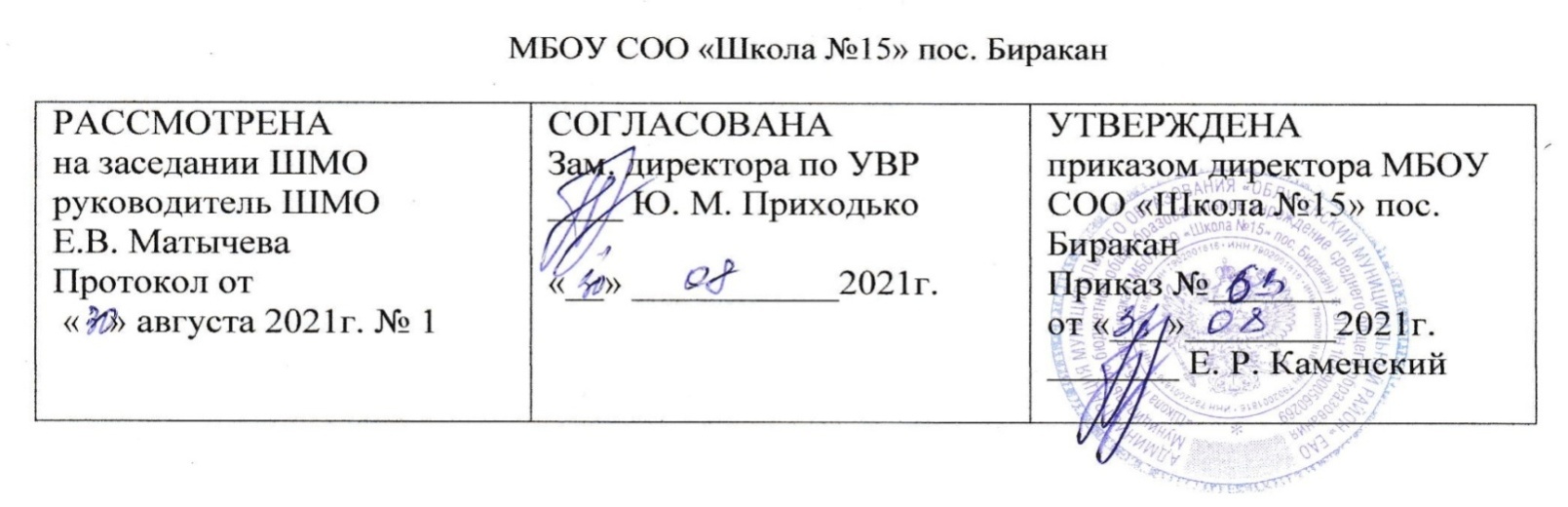 Рабочая программамладшей дошкольной  группы(3-4 года)  ФГОСПос.Биракан2021-2022г.1.Целевой раздел1.1 Поянительная запискаРабочая программа второй младшей группы  разработана педагогами группы на основе образовательной программы МБОУ СОО «Школа №15» пос. Биракан. Содержание программы соответствует требованиям ФГОС ДО. И является нормативным документом, обязательным к исполнению педагогами группы.Цель: позитивная социализация и всестороннее развитие ребенка раннего и дошкольного возраста в адекватных его возрасту детских видах деятельности.Задачи:1) охрана и укрепление физического и психического здоровья детей, в том числе их эмоционального благополучия;2) обеспечение равных возможностей для полноценного развития каждого ребѐнка в период дошкольного детства независимо от места проживания, пола, нации,	языка,	социального	статуса,	психофизиологических	и	других особенностей (в том числе ограниченных возможностей здоровья);3) обеспечение преемственности целей, задач и содержания образования, реализуемых в рамках образовательных программ различных уровней (далее – преемственность	основных	образовательных	программ	дошкольного	и начального общего образования);4) создание благоприятных условий развития детей в соответствии с их возрастными и индивидуальными особенностями и склонностями, развитие способностей и творческого потенциала каждого ребѐнка как субъекта отношений с самим собой, другими детьми, взрослыми и миром;5) объединение обучения и воспитания в целостный образовательный процесс на основе духовно-нравственных и социокультурных ценностей и принятых в обществе правил и норм поведения в интересах человека, семьи, общества;6) формирование общей культуры личности детей, в том числе ценностей здорового образа жизни, развитие их социальных, нравственных, эстетических, интеллектуальных, физических качеств, инициативности, самостоятельности и ответственности ребѐнка, формирование предпосылок учебной деятельности;7) обеспечение вариативности и разнообразия содержания Программы организационных форм дошкольного образования, возможности формирования Программ различной направленности с учѐтом образовательных потребностей, способностей и состояния здоровья детей;8) формирование социокультурной среды, соответствующей возрастным, индивидуальным, психологическим и физиологическим особенностям детей;9) обеспечение	психолого-педагогической	поддержки	семьи	и повышение компетентности родителей (законных представителей) в вопросах развития и образования, охраны и укрепления здоровья детей.Принципы и подходы к формированию программыПринцип развивающего образования, в соответствии с которым главной целью дошкольного образования является развитие ребенка.Принцип научной обоснованности и практической применимости.Принцип интеграции содержания дошкольного образования в соответствии с возрастными возможностями и особенностями детей, спецификой и возможностями образовательных областей.Комплексно-тематический принцип построения образовательного процесса.1.2 Возрастная характеристика детей 3-4 лет.Физическое развитие 3-хлетний ребенок владеет основными жизненно важными движениями (ходьба, бег, лазание, действия с предметами). Возникает интерес к определению соответствия движений образцу. Дети испытывают свои более сложных видах деятельности, но вместе с тем им свойственно неумение соизмерять свои силы со своими возможностями.Моторика выполнения движений характеризуется более или менее точным воспроизведением структуры движения, его фаз, направления и т.д. К 4-м годам ребенок может без остановки пройти по гимнастической скамейке, руки в стороны; ударять мяч об пол и ловить его двумя руками (3 раза подряд); перекладывать по одному мелкие предметы (пуговицы, горошины и т.п. – всего 20 шт.) с поверхности стола в небольшую коробку (правой рукой).Начинает	развиваться	самооценка	при	выполнении	физических упражнений, при этом дети ориентируются в значительной мере на оценку воспитателя.3-4-х летний	ребенок	владеет	элементарными	гигиеническими навыками самообслуживания (самостоятельно и правильно моет руки с мылом после прогулки, игр, туалета; аккуратно пользуется туалетом: туалетной бумагой, не забывает спускать воду из бачка для слива; при приеме пищи пользуется ложкой, салфеткой; умеет пользоваться носовым платком; может самостоятельно устранить беспорядок в одежде, прическе, пользуясь зеркалом, расческой).Социально-личностное развитиеК трем годам ребенок достигает определенного уровня социальной компетентности: он проявляет интерес к другому человеку, испытывает доверие к нему, стремится к общению и взаимодействию со взрослыми и сверстниками. У ребенка возникают личные симпатии, которые проявляются в желании поделиться игрушкой, оказать помощь, утешить. Ребенок испытывает повышенную потребность в эмоциональном контакте со взрослыми, ярко выражает свои чувства - радость, огорчение, страх, удивление, удовольствие и др. Для налаживания контактов с другими людьми использует речевые и неречевые (взгляды, мимика, жесты, выразительные позы и движения) способы общения. Осознает свою половую принадлежность («Я мальчик», «Я девочка»). Фундаментальная характеристика ребенка трех лет - самостоятельность («Я сам», «Я могу»). Он активно заявляет о своем желании быть, как взрослые (самому есть, одеваться), включаться в настоящие дела (мыть посуду, стирать, делать покупки и т.п.)». Взаимодействие и общение детей четвертого года жизни	имеют	поверхностный	характер,	отличаются	ситуативностью, неустойчивостью, кратковременностью, чаще всего инициируются взрослым.Для детей 3х летнего возраста характерна	игра рядом. В игре дети выполняют отдельные игровые действия, носящие условный характер. Роль осуществляется фактически, но не называется. Сюжет игры - цепочка из 2х действий; воображаемую ситуацию удерживает взрослый. К 4м годам дети могут объединяться по 2-3 человека, для разыгрывания простейших сюжетно-ролевых игр. Игровые действия взаимосвязаны, имеют четкий ролевой характер. Роль называется, по ходу игры дети могут менять роль. Игровая цепочка состоит из 3-4 взаимосвязанных действий. Дети самостоятельно удерживают воображаемую ситуацию.Познавательно-речевое развитиеОбщение ребенка в этом возрасте ситуативно, инициируется взрослым, неустойчиво, кратковременно. Осознает	свою	половую	принадлежность. Возникает новая форма общения со взрослым – общение на познавательнытемы,	которое	сначала	включено	в	совместную	со	взрослым познавательную деятельность.Уникальность речевого развития детей в этом возрасте состоит в том, что в этот период ребенок обладает повышенной чувствительностью к языку, его звуковой	и	смысловой	стороне.	В	младшем	дошкольном	возрасте осуществляется	переход     от	исключительного     господства	ситуативной (понятной только в конкретной обстановке) речи к использованию и ситуативной, и контекстной (свободной от наглядной ситуации) речи. Овладение     родным	языком     характеризуется	использованием     основных грамматических     категорий     (согласование,	употребление	их     по     числу, времени     и     т.д.,     хотя     отдельные     ошибки     допускаются)     и     словаря разговорной речи. Возможны дефекты звукопроизношения.В развитии познавательной сферы расширяются и качественно изменяются способы и средства ориентировки ребенка в окружающей обстановке. Ребенок активно использует по назначению некоторые бытовые предметы, игрушки, предметы-заместители	и словесные обозначения объектов в быту, игре, общении. Формируются качественно новые свойства сенсорных процессов: ощущение и восприятие. В практической деятельности ребенок учитывает свойства предметов и их назначение: знает название 3-4 цветов и 2-3 форм; может выбрать из 3-х предметов разных по величине «самый большой». Рассматривая новые предметы (растения, камни и т.п.) ребенок не ограничивается простым зрительным ознакомлением, а переходит к осязательному, слуховому и обонятельному восприятию. Важную роль начинают играть образы памяти. Память и внимание ребенка носит непроизвольный, пассивный	характер. По просьбе взрослого ребенок может запомнить не менее 2-3 слов и 5-6 названий предметов. К 4-м годам	способен	запомнить       значительные	отрывки	из	любимых произведений.. Рассматривая объекты, ребенок выделяет один, наиболее яркий признак предмета, и ориентируясь на него, оценивает предмет в целом. Его интересуют результаты действия, а сам процесс достижения еще не умеет прослеживать.Конструктивная деятельность в 3-4 года ограничивается возведением несложных построек по образцу (из 2-3 частей) и по замыслу. Ребенок может заниматься, не отрываясь, увлекательным для него деятельностью в течение 5 минут.Художественно-эстетическое развитиеРебенок с удовольствием знакомится с элементарными средствами выразительности (цвет, звук, форма, движения, жесты), проявляется интерес к произведениям народного и классического искусства, к литературе (стихи, песенки, потешки), к исполнению и слушанию музыкальных произведений.Изобразительная деятельность ребенка зависит от его представлений о предмете. В 3-4 года они только начинают формироваться. Графические образы	бедны,	предметны,	схематичны.	У	одних	дошкольников	в изображении отсутствуют детали, у других рисунки могут быть более детализированы. Замысел меняется по ходу изображения. Дети уже могут использовать	цвет.	Большое     значение для развития     моторики	в	этом возрасте     имеет     лепка.	Ребенок	может     вылепить     под	руководством взрослого простые предметы. В 3-4 года из-за недостаточного развитиямелких мышц руки, дети не работают с ножницами, апплицируют из готовых геометрических	фигур.	Ребенок	способен	выкладывать	и наклеивать элементы декоративного узора и предметного схематичного изображения из 2-4 основных частей.В музыкально-ритмической деятельности ребенок 3-4 лет испытывает желание	слушать	музыку и	производить	естественные	движения под звучащую музыку.	К	4	годам	овладевает элементарными	певческими навыками      несложных      музыкальных	произведений. Ребенок	хорошо перевоплощается в образ зайчика, медведя, лисы, петушка и т.п. в движениях, особенно под плясовую мелодию. Приобретает элементарные навыки подыгрывания на детских ударных музыкальных инструментах (барабан, металлофон). Закладываются основы для развития музыкально-ритмических и художественных способностей.1.3 Планируемые результаты усвоения программы.2 СОДЕРЖАТЕЛЬНЫЙ РАЗДЕЛ2.1 Планирование образовательной деятельности в соответствии с направлениями развития ребенкаСодержание Программы (ФГОС ДО) должно обеспечивать развитие личности, мотивации и способностей детей в различных видах деятельности и охватывать следующие образовательные области: социально-коммуникативное развитие;познавательное развитие;речевое развитие;художественно-эстетическое развитие;физическое развитие. 2.2 Образовательная область «Социально-коммуникативное развитие»В области социально-коммуникативного развития ребенка в условиях информационной социализации основными задачами образовательной деятельности являются создание условий для:  – развития положительного отношения ребенка к себе и другим людям; – развития коммуникативной и социальной компетентности, в том числе информационно-социальной компетентности;– развития игровой деятельности; – развития компетентности в виртуальном поиске.В сфере развития положительного отношения ребенка к себе и другим людямВзрослые создают условия для формирования у ребенка положительного самоощущения – уверенности в своих возможностях, в том, что он хороший, его любят.Способствуют развитию у ребенка чувства собственного достоинства, осознанию своих прав и свобод (иметь собственное мнение, выбирать друзей, игрушки, виды деятельности, иметь личные вещи, по собственному усмотрению использовать личное время).Взрослые способствуют развитию положительного отношения ребенка к окружающим его людям: воспитывают уважение и терпимость к другим детям и взрослым, вне зависимости от их социального происхождения, расовой и национальной принадлежности, языка, вероисповедания, пола, возраста, личностного и поведенческого своеобразия; воспитывают уважение к чувству собственного достоинства других людей, их мнениям, желаниям, взглядам.В сфере развития коммуникативной и социальной компетентностиУ детей с самого раннего возраста возникает потребность в общении и социальных контактах. Первый социальный опыт дети приобретают в семье, в повседневной жизни, принимая участие в различных семейных событиях. Уклад жизни и ценности семьи оказывают влияние на социально-коммуникативное развитие детей. Взрослые создают в Организации различные возможности для приобщения детей к ценностям сотрудничества с другими людьми, прежде всего реализуя принципы личностно-развивающего общения и содействия, предоставляя детям возможность принимать участие в различных событиях, планировать совместную работу. Это способствует развитию у детей чувства личной ответственности, ответственности за другого человека, чувства «общего дела», понимания необходимости согласовывать с партнерами по деятельности мнения и действия. Взрослые помогают детям распознавать эмоциональные переживания и состояния окружающих, выражать собственные переживания. Способствуют формированию у детей представлений о добре и зле, обсуждая с ними различные ситуации из жизни, из рассказов, сказок, обращая внимание на проявления щедрости, жадности, честности, лживости, злости, доброты и др., таким образом создавая условия освоения ребенком этических правил и норм поведения.Взрослые предоставляют детям возможность выражать свои переживания, чувства, взгляды, убеждения и выбирать способы их выражения, исходя из имеющегося у них опыта. Эти возможности свободного самовыражения играют ключевую роль в развитии речи и коммуникативных способностей, расширяют словарный запас и умение логично и связно выражать свои мысли, развивают готовность принятия на себя ответственности в соответствии с уровнем развития. Интерес и внимание взрослых к многообразным проявлениям ребенка, его интересам и склонностям повышает его доверие к себе, веру в свои силы. Возможность внести свой вклад в общее дело и повлиять на ход событий, например при участии в планировании, возможность выбора содержания и способов своей деятельности помогает детям со временем приобрести способность и готовность к самостоятельности и участию в жизни общества, что характеризует взрослого человека современного общества, осознающего ответственность за себя и сообщество.Взрослые способствуют развитию у детей социальных навыков: при возникновении конфликтных ситуаций не вмешиваются, позволяя детям решить конфликт самостоятельно и помогая им только в случае необходимости. В различных социальных ситуациях дети учатся договариваться, соблюдать очередность, устанавливать новые контакты. Взрослые способствуют освоению детьми элементарных правил этикета и безопасного поведения дома, на улице. Создают условия для развития бережного, ответственного отношения ребенка к окружающей природе, рукотворному миру, а также способствуют усвоению детьми правил безопасного поведения, прежде всего на своем собственном примере и примере других, сопровождая собственные действия и/или действия детей комментариями.В сфере развития игровой деятельностиВзрослые создают условия для свободной игры детей, организуют и поощряют участие детей в сюжетно-ролевых, дидактических, развивающих компьютерных играх и других игровых формах; поддерживают творческую импровизацию в игре. Используют дидактические игры и игровые приемы в разных видах деятельности и при выполнении режимных моментов.2.3  Образовательная область «Познавательное развитие»В области познавательного развития ребенка основными задачами образовательной деятельности являются создание условий для: – развития любознательности, познавательной активности, познавательных способностей детей;– развития представлений в разных сферах знаний об окружающей действительности, в том числе о виртуальной среде, о возможностях и рисках Интернета. В сфере развития любознательности, познавательной активности, познавательных способностейВзрослые создают насыщенную предметно-пространственную среду, стимулирующую познавательный интерес детей, исследовательскую активность, элементарное экспериментирование с различными веществами, предметами, материалами.Ребенок с самого раннего возраста проявляет исследовательскую активность и интерес к окружающим предметам и их свойствам, а в возрасте 3-5 лет уже обладает необходимыми предпосылками для того, чтобы открывать явления из естественнонаучной области, устанавливая и понимая простые причинные взаимосвязи «если… то…».Уже в своей повседневной жизни ребенок приобретает многообразный опыт соприкосновения с объектами природы – воздухом, водой, огнем, землей (почвой), светом, различными объектами живой и неживой природы и т. п. Ему нравится наблюдать природные явления, исследовать их, экспериментировать с ними. Он строит гипотезы и собственные теории, объясняющие явления, знакомится с первичными закономерностями, делает попытки разбираться во взаимосвязях, присущих этой сфере. Возможность свободных практических действий с разнообразными материалами, участие в элементарных опытах и экспериментах имеет большое значение для умственного и эмоционально-волевого развития ребенка, способствует построению целостной картины мира, оказывает стойкий долговременный эффект. У ребенка формируется понимание, что окружающий мир полон загадок, тайн, которые еще предстоит разгадать. Таким образом, перед ребенком открывается познавательная перспектива дальнейшего изучения природы, мотивация расширять и углублять свои знания.Помимо поддержки исследовательской активности, взрослый организует познавательные игры, поощряет интерес детей к различным развивающим играм и занятиям, например лото, шашкам, шахматам, конструированию и пр.В сфере развития представлений в разных сферах знаний об окружающей действительностиВзрослые создают возможности для развития у детей общих представлений об окружающем мире, о себе, других людях, в том числе общих представлений в естественнонаучной области, математике, экологии. Взрослые читают книги, проводят беседы, экскурсии, организуют просмотр фильмов, иллюстраций познавательного содержания и предоставляют информацию в других формах. Побуждают детей задавать вопросы, рассуждать, строить гипотезы относительно наблюдаемых явлений, событий. Знакомство с социокультурным окружением предполагает знакомство с названиями улиц, зданий, сооружений, организаций и их назначением, с транспортом, дорожным движением и правилами безопасности, с различными профессиями людей.Усвоение детьми ценностей, норм и правил, принятых в обществе, лучше всего происходит при непосредственном участии детей в его жизни, в практических ситуациях, предоставляющих поводы и темы для дальнейшего обсуждения.Широчайшие возможности для познавательного развития предоставляет свободная игра. Следуя интересам и игровым потребностям детей, взрослые создают для нее условия, поддерживают игровые (ролевые) действия, при необходимости предлагают варианты развертывания сюжетов, в том числе связанных с историей и культурой, а также с правилами поведения и ролями людей в социуме.Участвуя в повседневной жизни, наблюдая за взрослыми, ребенок развивает математические способности и получает первоначальные представления о значении для человека счета, чисел, приобретает знания о формах, размерах, весе окружающих предметов, времени и пространстве, закономерностях и структурах. Испытывая положительные эмоции от обращения с формами, количествами, числами, а также с пространством и временем, ребенок незаметно для себя начинает еще до школы осваивать их математическое содержание.Благодаря освоению математического содержания окружающего мира в дошкольном возрасте у большинства детей развиваются предпосылки успешного учения в школе и дальнейшего изучения математики на протяжении всей жизни. Для этого важно, чтобы освоение математического содержания на ранних ступенях образования сопровождалось позитивными эмоциями – радостью и удовольствием. Предлагая детям математическое содержание, нужно также иметь в виду, что их индивидуальные возможности и предпочтения будут различными и поэтому освоение детьми математического содержания носит сугубо индивидуальный характер. По завершении этапа дошкольного образования между детьми наблюдается большой разброс в знаниях, умениях и навыках, касающихся математического содержания. В соответствии с принципом интеграции образовательных областей Программа предполагает взаимосвязь математического содержания с другими разделами Программы. Особенно тесно математическое развитие в раннем и дошкольном возрасте связано с социально-коммуникативным и речевым развитием. Развитие математического мышления происходит и совершенствуется через речевую коммуникацию с другими детьми и взрослыми, включенную в контекст взаимодействия в конкретных ситуациях.Воспитатели систематически используют ситуации повседневной жизни для математического развития, например, классифицируют предметы, явления, выявляют последовательности в процессе действий «сначала это, потом то…» (ход времени, развитие сюжета в сказках и историях, порядок выполнения деятельности и др.), способствуют формированию пространственного восприятия (спереди, сзади, рядом, справа, слева и др.) и т. п., осуществляя при этом речевое сопровождение.Элементы математики содержатся и могут отрабатываться на занятиях музыкой и танцами, движением и спортом. На музыкальных занятиях при освоении ритма танца, при выполнении физических упражнений дети могут осваивать счет, развивать пространственную координацию. Для этого воспитателем совместно с детьми осуществляется вербализация математических знаний, например фразами «две ноги и две руки», «встать парами», «рассчитаться на первый и второй», «в команде играем вчетвером»; «выполняем движения под музыку в такт: раз, два, три, раз, два, три»; «встаем в круг» и др. Математические элементы могут возникать в рисунках детей (фигуры, узоры), при лепке, конструировании и др. видах детской творческой активности. Воспитатели обращают внимание детей на эти элементы, проговаривая их содержание и употребляя соответствующие слова-понятия (круглый, больше, меньше, спираль – о домике улитки, квадратный, треугольный – о рисунке дома с окнами и т. п.).У детей развивается способность ориентироваться в пространстве (право, лево, вперед, назад и т. п.); сравнивать, обобщать (различать, классифицировать) предметы; понимать последовательности, количества и величины; выявлять различные соотношения (например, больше – меньше, толще – тоньше, длиннее – короче, тяжелее – легче и др.); применять основные понятия, структурирующие время (например, до – после, вчера – сегодня – завтра, названия месяцев и дней); правильно называть дни недели, месяцы, времена года, части суток. Дети получают первичные представления о геометрических формах и признаках предметов и объектов (например, круглый, с углами, с таким-то количеством вершин и граней), о геометрических телах (например, куб, цилиндр, шар).У детей формируются представления об использовании слов, обозначающих числа. Они начинают считать различные объекты (например, предметы, звуки и т. п.) до 10, 20 и далее, в зависимости от индивидуальных особенностей развития. Развивается понимание соотношения между количеством предметов и обозначающим это количество числовым символом; понимание того, что число является выражением количества, длины, веса, времени или денежной суммы; понимание назначения цифр как способа кодировки и маркировки числа (например, номер телефона, почтовый индекс, номер маршрута автобуса).Развивается умение применять такие понятия, как «больше, меньше, равно»; устанавливать соотношения (например, «как часто», «как много», «насколько больше») использовать в речи геометрические понятия (например, «треугольник, прямоугольник, квадрат, круг, куб, шар, цилиндр, точка, сторона, угол, площадь, вершина угла, грань»). Развивается способность воспринимать «на глаз» небольшие множества до 6–10 объектов (например, при играх с использованием игральных костей или на пальцах рук). Развивается способность применять математические знания и умения в практических ситуациях в повседневной жизни (например, чтобы положить в чашку с чаем две ложки сахара), в различных видах образовательной деятельности (например, чтобы разделить кубики поровну между участниками игры), в том числе в других образовательных областях.Развитию математических представлений способствует наличие соответствующих математических материалов, подходящих для счета, сравнения, сортировки, выкладывания последовательностей и т. п. 2.4  Образовательная область «Речевое развитие»В области речевого развития ребенка основными задачами образовательной деятельности является создание условий для: – формирования основы речевой и языковой культуры, совершенствования разных сторон речи ребенка;– приобщения детей к культуре чтения художественной литературы.В сфере совершенствования разных сторон речи ребенкаРечевое развитие ребенка связано с умением вступать в коммуникацию с другими людьми, умением слушать, воспринимать речь говорящего и реагировать на нее собственным откликом, адекватными эмоциями, то есть тесно связано с социально-коммуникативным развитием. Полноценное речевое развитие помогает дошкольнику устанавливать контакты, делиться впечатлениями. Оно способствует взаимопониманию, разрешению конфликтных ситуаций, регулированию речевых действий. Речь как важнейшее средство общения позволяет каждому ребенку участвовать в беседах, играх, проектах, спектаклях, занятиях и др., проявляя при этом свою индивидуальность. Педагоги должны стимулировать общение, сопровождающее различные виды деятельности детей, например, поддерживать обмен мнениями по поводу детских рисунков, рассказов и т. д.Овладение речью (диалогической и монологической) не является изолированным процессом, оно происходит естественным образом в процессе коммуникации: во время обсуждения детьми (между собой или со взрослыми) содержания, которое их интересует, действий, в которые они вовлечены. Таким образом, стимулирование речевого развития является сквозным принципом ежедневной педагогической деятельности во всех образовательных областях. Взрослые создают возможности для формирования и развития звуковой культуры, образной, интонационной и грамматической сторон речи, фонематического слуха, правильного звуко- и словопроизношения, поощряют разучивание стихотворений, скороговорок, чистоговорок, песен; организуют речевые игры, стимулируют словотворчество.В сфере приобщения детей к культуре чтения литературных произведенийВзрослые читают детям книги, стихи, вспоминают содержание и обсуждают вместе с детьми прочитанное, способствуя пониманию, в том числе на слух. Детям, которые хотят читать сами, предоставляется такая возможность. У детей активно развивается способность к использованию речи в повседневном общении, а также стимулируется использование речи в области познавательно-исследовательского, художественно-эстетического, социально-коммуникативного и других видов развития. Взрослые могут стимулировать использование речи для познавательно-исследовательского развития детей, например, отвечая на вопросы «Почему?..», «Когда?..», обращая внимание детей на последовательность повседневных событий, различия и сходства, причинно-следственные связи, развивая идеи, высказанные детьми, вербально дополняя их. Например, ребенок говорит: «Посмотрите на это дерево», а педагог отвечает: «Это береза. Посмотри, у нее набухли почки и уже скоро появятся первые листочки».Детям с низким уровнем речевого развития взрослые позволяют отвечать на вопросы не только словесно, но и с помощью жестикуляции или специальных средств.Речевому развитию способствуют наличие в развивающей предметно-пространственной среде открытого доступа детей к различным литературным изданиям, предоставление места для рассматривания и чтения детьми соответствующих их возрасту книг, наличие других дополнительных материалов, например плакатов и картин, рассказов в картинках, аудиозаписей литературных произведений и песен, а также других материалов.2.5  Образовательная область «Художественно-эстетическое развитие»В области художественно-эстетического развития ребенка основными задачами образовательной деятельности являются создание условий для: – развития у детей интереса к эстетической стороне действительности, ознакомления с разными видами и жанрами искусства (словесного, музыкального, изобразительного), в том числе народного творчества;– развития способности к восприятию музыки, художественной литературы, фольклора; – приобщения к разным видам художественно-эстетической деятельности, развития потребности в творческом самовыражении, инициативности и самостоятельности в воплощении художественного замысла.В сфере развития у детей интереса к эстетической стороне действительности, ознакомления с разными видами и жанрами искусства, в том числе народного творчестваПрограмма относит к образовательной области художественно-эстетического развития приобщение детей к эстетическому познанию и переживанию мира, к искусству и культуре в широком смысле, а также творческую деятельность детей в изобразительном, пластическом, музыкальном, литературном и др. видах художественно-творческой деятельности. Эстетическое отношение к миру опирается прежде всего на восприятие действительности разными органами чувств. Взрослые способствуют накоплению у детей сенсорного опыта, обогащению чувственных впечатлений, развитию эмоциональной отзывчивости на красоту природы и рукотворного мира, сопереживания персонажам художественной литературы и фольклора. Взрослые знакомят детей с классическими произведениями литературы, живописи, музыки, театрального искусства, произведениями народного творчества, рассматривают иллюстрации в художественных альбомах, организуют экскурсии на природу, в музеи, демонстрируют фильмы соответствующего содержания, обращаются к другим источникам художественно-эстетической информации.В сфере приобщения к разным видам художественно-эстетической деятельности, развития потребности в творческом самовыражении, инициативности и самостоятельности в воплощении художественного замыслаВзрослые создают возможности для творческого самовыражения детей: поддерживают инициативу, стремление к импровизации при самостоятельном воплощении ребенком художественных замыслов; вовлекают детей в разные виды художественно-эстетической деятельности, в сюжетно-ролевые и режиссерские игры, помогают осваивать различные средства, материалы, способы реализации замыслов. В изобразительной деятельности (рисовании, лепке) и художественном конструировании взрослые предлагают детям экспериментировать с цветом, придумывать и создавать композицию; осваивать различные художественные техники, использовать разнообразные материалы и средства. В музыкальной деятельности (танцах, пении, игре на детских музыкальных инструментах) – создавать художественные образы с помощью пластических средств, ритма, темпа, высоты и силы звука. В театрализованной деятельности, сюжетно-ролевой и режиссерской игре – языковыми средствами, средствами мимики, пантомимы, интонации передавать характер, переживания, настроения персонажей.2.6  Образовательная область «Физическое развитие»В области физического развития ребенка основными задачами образовательной деятельности являются создание условий для: – становления у детей ценностей здорового образа жизни;– развития представлений о своем теле и своих физических возможностях;– приобретения двигательного опыта и совершенствования двигательной активности; –формирования начальных представлений о некоторых видах спорта, овладения подвижными играми с правилами.В сфере становления у детей ценностей здорового образа жизниВзрослые способствуют развитию у детей ответственного отношения к своему здоровью. Они рассказывают детям о том, что может быть полезно и что вредно для их организма, помогают детям осознать пользу здорового образа жизни, соблюдения его элементарных норм и правил, в том числе правил здорового питания, закаливания и пр. Взрослые способствуют формированию полезных навыков и привычек, нацеленных на поддержание собственного здоровья, в том числе формированию гигиенических навыков. Создают возможности для активного участия детей в оздоровительных мероприятиях.В сфере совершенствования двигательной активности детей, развития представлений о своем теле и своих физических возможностях, формировании начальных представлений о спортеВзрослые уделяют специальное внимание развитию у ребенка представлений о своем теле, произвольности действий и движений ребенка.Для удовлетворения естественной потребности детей в движении взрослые организуют пространственную среду с соответствующим оборудованием как внутри помещения так и на внешней территории (горки, качели и т. п.), подвижные игры (как свободные, так и по правилам), занятия, которые способствуют получению детьми положительных эмоций от двигательной активности, развитию ловкости, координации движений, силы, гибкости, правильного формирования опорно-двигательной системы детского организма. Взрослые поддерживают интерес детей к подвижным играм, занятиям на спортивных снарядах, упражнениям в беге, прыжках, лазании, метании и др.; побуждают детей выполнять физические упражнения, способствующие развитию равновесия, координации движений, ловкости, гибкости, быстроты, крупной и мелкой моторики обеих рук, а также правильного не наносящего ущерба организму выполнения основных движений.Взрослые проводят физкультурные занятия, организуют спортивные игры в помещении и на воздухе, спортивные праздники; развивают у детей интерес к различным видам спорта, предоставляют детям возможность кататься на коньках, лыжах, ездить на велосипеде, плавать, заниматься другими видами двигательной активности.2.7  Формы работы с детьми по ФГОС, соответствующие условно каждому виду деятельностиКонкретное содержание образовательных областей может реализовываться в различных видах деятельности:- игровая, включая сюжетно-ролевую игру, игру с правилами и другие виды игр;- коммуникативная (общение и взаимодействие с взрослыми и сверстниками);- познавательно-исследовательская (исследования объектов окружающего мира и экспериментирования с ними); - восприятие художественной литературы и фольклора;- самообслуживание, элементарный бытовой труд (в помещении и на улице);- конструирование из разного материала, включая конструкторы, модули,    бумагу, природный и иной материал; - изобразительная (рисование, лепка, аппликация); - музыкальная (восприятие и понимание смысла музыкальных произведений, пение, музыкально-ритмические движения, игры на детских музыкальных  инструментах;- двигательная (овладение основными движениями).Физическое развитие            Двигательная деятельность Формы образовательной деятельности: - Подвижные игры, - игровые упражнения, -физкультурные занятия, -спортивные игры Продолжительность и количество ОД – в неделю 30 мин.    Познавательное развитие Познавательно-исследовательская деятельность Формы образовательной деятельности: - ФЦКМ, беседы, -дидактические игры, - рассматривание картин и иллюстраций, Продолжительность и количество ОД – в неделю 30 мин.   Речевое развитие Развитие речи Формы образовательной деятельности: -Беседы -Викторины - дидактические игры - рассматривание картин и иллюстраций Продолжительность и количество ОД – в неделю 30 мин. Восприятие художественной литературы и фольклора Формы образовательной деятельности: - Беседы- слушание худ. произведений -чтение -разучивание стихов - Театрализованная игра. Продолжительность и количество ОД – в неделю 15 мин.             Социально-коммуникативное развитие Коммуникативная деятельность Формы образовательной деятельности: - ОБЖ -игровые проблемные ситуации -беседы. Продолжительность и количество ОД - в неделю 10 мин. Самообслуживание и элементарный бытовой труд Формы образовательной деятельности: - поручения -игры, - беседы - ХБТ. Продолжительность и количество ОД - Ежедневно в режимные моменты, 15-20 мин. (согласно СанПин, п. 12.22) . Игровая деятельность Формы образовательной деятельности: - Сюжетно-ролевые игры -дидактические игры- строительные игры - настольные игры Продолжительность и количество ОД - в режимные моменты. Художественно-эстетическое развитие – Изобразительная деятельность Формы образовательной деятельности:-рисование - лепка Продолжительность и количество ОД – в 30 мин.  Музыкальная деятельность Формы образовательной деятельности: -Слушание - импровизация -исполнение -музыкально-подвижные игры - досуги -праздники и развлечения. Продолжительность и количество ОД – в неделю 30 мин. 2.8  Образовательная деятельность в ходе режимных моментовУчебный планЛексические темы (недельные)2. 9 Перспективное планирование непосредственно - образовательной деятельности (НОД) во второй младшей группе.2.10 Перспективный план работы с родителями во второй младшей группеЦель:  Сплочение родителей и педагогов ДОУ, создание единых установок на формирование у дошкольников ценностных ориентиров3. Организационный  раздел3.1. Режим дня во второй младшей группе в холодный период  3.2.РАСПИСАНИЕ НЕПОСРЕДСТВЕННО - ОБРАЗОВАТЕЛЬНОЙ ДЕЯТЕЛЬНОСТИ(НОД)       в младшей-средней группе3.3 Организация двигательного режима3.4 План оздоровительной работы3.5 Перечень методических пособий по реализации программыООНа конец года ребенок:Познавательное развитиеСравнивать две группы предметов; знает и различает геометрические фигуры: круг, квадрат, треугольник Понимает смысл обозначений: вверху — внизу, впереди — сзади, слева — справа, на, над — под, верхняя — нижняя (полоска). Понимает смысл слов: «утро», «вечер», «день», «ночь». Умеет находить в окружающей обстановке один и много одинаковых предметов. Называет знакомые предметы, объясняет их назначение, выделяет и называет признаки (цвет, форма, материал). Выделяет наиболее характерные сезонные изменения в природе. Проявляет бережное отношение к природе.Речевое развитиеРассматривает	сюжетные	картинки.	Отвечает	на разнообразные      вопросы	взрослого,      касающегося ближайшего окружения. Пересказывает содержание произведения с опорой на рисунки в книге, на вопросы воспитателя. Называет произведение (в произвольном изложении),     прослушав     отрывок	из	него.	Может прочитать наизусть небольшое стихотворение при помощи взрослого.Художественно-эстетическое развитиеИзображает	отдельные	предметы,	простые	по композиции и незамысловатые по содержанию сюжеты. Подбирает     цвета,	соответствующие     изображаемым предметам. Умеет отделять от большого куска глины небольшие     комочки,	раскатывать	их     прямыми     и круговыми движениями ладоней. Лепит различные предметы,     состоящие     из     1-3     частей,	используя разнообразные приемы лепки. Создает изображения предметов из готовых фигур. Украшает заготовки из бумаги	разной       формы.       Слушает       музыкальное произведение     до     конца.	Узнает     знакомые	песни. Различает звуки по высоте (в пределах октавы). Замечает изменения в звучании (тихо — громко). Различает и называет        детские        музыкальные        инструменты (металлофон, барабан).Физическое развитиеУмеет ходить прямо, не шаркая ногами, сохраняя заданное воспитателем направление. Умеет бегать, сохраняя равновесие, изменяя направление, темп бега в соответствии с указаниями воспитателя. Сохраняет равновесие при ходьбе и беге по ограниченной плоскости, при перешагивании через предметы. Может ползать на четвереньках, лазать по лесенке-стремянке, гимнастической стенке произвольным способом.          Базовая образовательная деятельностьпериодичностьУтренняя гимнастикаежедневноКомплексы закаливающих процедурежедневноГигиенические процедурыежедневноСитуативные беседы при проведении режимных моментовежедневноЧтение художественной литературыежедневнодежурстваежедневнопрогулкиежедневно            Самостоятельная деятельность детей            Самостоятельная деятельность детейиграежедневноСамостоятельная деятельность детей в центрах развитияежедневноВозрастна ягруппаМаксимал ьная продолжи т. НОДМаксимал ьный объем образов. нагрузки в 1 половине дняМаксимал ьный объем образов. нагрузки в 1 половине дня в неделюМаксимал ьный объем образов. нагрузки во 2 половине дняМаксимал ьный объем образов. нагрузки во 2 половине дня в неделюМаксимал ьный объем образов. нагрузки в неделюМаксимал ьное кол-во НОД в неделю (с учетом доп. образов. услуг2 младшая15 мин.30 мин.(2 х 15)150 мин.--150 мин.(2 ч. 30 мин.)10ВИДЫ НОДВИДЫ НОДКол-во в неделюКол-во в неделюПознавательное развитиеПознавательное развитие22Музыкальное развитиеМузыкальное развитие22Физическое развитиеФизическое развитие22Художественно-эстетическое развитиеРисованиеКонструированиеЛепкаАппликацияХудожественно-эстетическое развитиеРисованиеКонструированиеЛепкаАппликация10.510.510.510.5Речевое развитиеразвитие речихудожественная литератураРечевое развитиеразвитие речихудожественная литература0,50,50,50,5ИТОГО:ИТОГО:1010Познавательно развитие2Музыкальное развитие 2Физическое развитие2Художественно-эстетическое развитие3Речевое развитие1ИТОГО10Временной периодВторая младшая группаВторая младшая группаВторая младшая группаВторая младшая группаСентябрь1. Наш любимый детский сад1. Наш любимый детский сад1. Наш любимый детский садСентябрь2. До свиданья, лето 3. Осень4. Огород, овощи.5. Сказки2. До свиданья, лето 3. Осень4. Огород, овощи.5. СказкиОктябрь1. Сад, фрукты2. Овощи, фрукты 3. Что в лесу растет4. Части тела1. Сад, фрукты2. Овощи, фрукты 3. Что в лесу растет4. Части тела1. Сад, фрукты2. Овощи, фрукты 3. Что в лесу растет4. Части тела1. Сад, фрукты2. Овощи, фрукты 3. Что в лесу растет4. Части телаНоябрь1. Домашние птицы2. Дикие птицы3. Одежда, обувь, головные уборы4. Поздняя осень1. Домашние птицы2. Дикие птицы3. Одежда, обувь, головные уборы4. Поздняя осень1. Домашние птицы2. Дикие птицы3. Одежда, обувь, головные уборы4. Поздняя осень1. Домашние птицы2. Дикие птицы3. Одежда, обувь, головные уборы4. Поздняя осеньДекабрь1. Наш дом1. Наш домДекабрь2. Мебель2. Мебель2. МебельДекабрь3. Зима4 Новый год3. Зима4 Новый годЯнварь1.--------------------2. Зимние забавы 3. Посуда4. Продукты питания1.--------------------2. Зимние забавы 3. Посуда4. Продукты питания1.--------------------2. Зимние забавы 3. Посуда4. Продукты питания1.--------------------2. Зимние забавы 3. Посуда4. Продукты питанияФевраль1. - 2 Домашние животные и их детеныши 3. Дикие животные и их детеныши4. День защитника отечества1. - 2 Домашние животные и их детеныши 3. Дикие животные и их детеныши4. День защитника отечества1. - 2 Домашние животные и их детеныши 3. Дикие животные и их детеныши4. День защитника отечества1. - 2 Домашние животные и их детеныши 3. Дикие животные и их детеныши4. День защитника отечестваМарт1. 8 марта, женские профессии 2. Семья3.Транспорт 4. 1. 8 марта, женские профессии 2. Семья3.Транспорт 4. 1. 8 марта, женские профессии 2. Семья3.Транспорт 4. 1. 8 марта, женские профессии 2. Семья3.Транспорт 4. Апрель1. ВеснаАпрель2. Птицы весной3. Дикие животные весной 4. Насекомые2. Птицы весной3. Дикие животные весной 4. НасекомыеАпрель4. ПервоцветыМайДень победыНасекомыеВремена годаДень победыНасекомыеВремена годаДень победыНасекомыеВремена годаМайЗдравствуй, лето!Здравствуй, лето!Временной периодтемыЦельИтоговое мероприятие1 неделя сентябряНаш любимый детский сад(Продолжать знакомство с детским садом как ближайшим социальным окружением ребенка: профессии сотрудников детского сада (вое питатель, помощник воспитателя, музыкальный руководитель, старший воспитатель, заведующая, врач, дворник), предметное окружение, правила поведения в детском саду, взаимоотношения со сверстниками. Знакомить детей друг с другом в ходе игр (если дети уже знакомы, помочь вспомнить друг друга). Формировать дружеские, доброжелательные отношения между детьми (коллективная художественная работа, песенка о дружбе, совместные игры)Фотовыставка «Наш дет. сад»2 неделя сентябряДо свидания, лето Расширять представления детей о лете, о сезонных   изменениях   (сезонные   изменения   в природе, одежде людей, на участке детского сада).Формировать элементарные представления о  садовых  и  огородных  растениях.  Формировать исследовательский     и  познавательный интерес в ходе   экспериментирования   с   водой   и   песком. Воспитывать    бережное    отношение    к    природе, умение замечать красоту летней природы.Праздник «День знаний»3 неделя сентябряОсеньРасширять представления детей об осени (сезонные изменения в природе, одежде людей, на участке детского сада), о времени сбора урожая, о некоторых овощах, фруктах, ягодах, грибах, Знакомить с сельскохозяйственными профессиями. Знакомить с правилами безопасного поведения на природе. Воспитывать бережное отношение к природе. Развивать умения замечать красоту осенней природы, вести наблюдения за погодой. Расширять знания о домашних животных и птицах. Знакомить с некоторыми особенностями поведения лесных зверей и птиц осенью.)Сбор осенних листьев и изготовление коллажа «Листья летят»4 неделясентябряОгород, овощи(учить различать по внешнему виду овощи и называть их, формировать представление о том, что осенью созревают многие овощи, приучать к употреблению овощей, как полезных продуктов – салаты и т.д.  учить группировать и классифицировать.Инсценировка сказки «Репка»5 неделя сентября СказкиЗнакомить с народным творчеством на примере народных и авторских сказок. Знакомить с устным народным творчеством (песенки, потешки и др.). Использовать фольклор при организации всех видов детской деятельностиИтоговое мероприятие: «По страницам любимых сказок»1 неделя октябряСад, фруктыучить различать по внешнему виду фрукты и называть их, формировать представление о том, что осенью созревают многие фрукты, приучать к употреблению овощей, как полезных продуктов – салаты и т.д.  учить группировать и классифицироватьИтоговое мероприятие «Ходит Осень по дорожке»2 неделяоктябряОвощи, фрукты(продолжать учить различать по внешнему виду фрукты овощи  и называть их, формировать представление о том, что осенью созревают многие фрукты и  овощи, приучать к употреблению овощей, как полезных продуктов – салаты и т.д., учить группировать и классифицироватьПодвижная игра «Сбор урожая»3 неделя октябряЧто растет в лесуПомогать детям замечать красоту природы в разное время года, учить узнавать и называть гриб, дерево, цветок, объяснять детям, что рвать любые растения и есть их нельзя, учить рассматривать растения не нанося им вредИсследовательская деятельность: сравнение дерева и кустарника.4 неделя октябряЧасти телаДать представление о себе как чело веке; об основных частях тела чело века,   их назначении. Формировать   первичное понимание того, что такое хорошо и что такое плохо;   начальные   представления   о   здоровом образе жизниИзготовление плаката «Здоровье дарит Айболит»1 неделя ноябряДомашние птицыучить узнавать в натуре, на картинках, в игрушках домашних птиц и называть их, наблюдать , воспитывать бережное отношение к животнымРазвлечение «В гости к бабушке»2 неделя ноябряДикие птицыучить узнавать в натуре, на картинках, в игрушках птиц и называть их, наблюдать , воспитывать бережное отношение к животным, приучать детей подкармливать птицД/и «Кто где зимует?»3 неделя ноябряОдежда, обувь, головные уборыпродолжать знакомить с названием одежды и обуви, умением узнавать и называть еѐ, обучать детей порядку одевания и раздевания, учить находить свою одежду, свой шкафчик для одежды, приучать к опрятностиКонкурс «Двери в сказку отвори»4 неделя ноябряПоздняя осеньОбобщить и систематизировать представления о характерных признаках осени (три периода: ранняя, золотая, поздняя). Показать объекты экологической тропы в осенний период. Дать элементарные представления о взаимосвязи человека и природыПраздник осени1 неделя декабряНаш домзнакомство детей с предметами ближайшего окружения, формировать представление о простейших связях между предметами ближайшего окружения, учить правилам безопасного передвижения в помещении6 быть осторожными при спуске и подъеме по лестнице, держаться за перила Знакомить	бытовыми приборамиКоллективная работа «Коврик для прихожей»2 неделя декабря Мебельзнакомство детей с названиями мебели, узнавание и называние еѐ, назначение, соблюдение правил безопасности, ,формировать представление о простейших связях между предметами ближайшего окруженияКонкурс поделак «Домик для кукол»3 неделя декабряЗимаРасширять представления о зиме. Знакомить с зимними видами	спорта,	Формировать представления о безопасном поведении зимой, Формировать исследовательский и познавательный интерес в ходе экспериментирования с водой и льдом. Воспитывать бережное отношение к природе, умение замечать красоту зимней природы.Коллективная работа «Зимний лес»4 неделя декабряНовый годОрганизовывать все виды детской деятельности (игровой, коммуникативной, трудовой, познавательно исследовательской, продуктивной, музыкально художественной, чтения) вокруг темы Нового года и новогоднего праздника.Праздник Новый год2 неделя январяЗимние забавыпродолжать формировать представления о зимних природных явлениях, привлекать к участию в зимних забавахПрезентация «Зима»3 неделя январяПосудазнакомство детей с названиями посуды и узнавание и называние еѐ, назначение, соблюдение правил безопасности, , формировать представление о простейших связях между предметами ближайшего окруженияВыставка детского творчества4 неделя январяПродукты питанияпродолжать учить навыкам правильного приема пищи, КГН, учить называть правильно продукты питания.Игра – викторина «Поле-чудес»1-2 неделя февраляДомашние животные и их детёнышиформировать элементарные представления о правильных способах взаимодействия с животными, учить узнавать в натуре, на картинках, в игрушках домашних животных и называть их, наблюдать , воспитывать бережное отношение к животнымФотовыставка «Мой любимый питомец» 3 неделя февраляДикие животные и их детёнышиформировать элементарные представления о правильных способах взаимодействия с животными, учить узнавать в натуре, на картинках, в игрушках диких животных называть их, наблюдать , воспитывать бережное отношение к животнымПрезентация по теме4 неделяфевраляДень защитника ОтечестваПознакомить с государственным праздником – Днем Защитника Отечества; воспитывать доброе отношение к папе.Праздник «23 февраля»1 неделя марта8 Марта. Женские профессииОрганизовывать все виды детской деятельности (игровой, коммуникативной, трудовой, познавательно исследовательской, продуктивной, музыкально художественной, чтения) вокруг темы семьи, любви к маме, бабушке. Воспитывать уважение к воспитателям. Расширять гендерные представления. Привлекать детей к изготовлению подарков маме, бабушке, воспитателямПраздник «8 марта»2 неделя мартаСемьяучить называть своѐ имя и имена членов семьи, воспитывать эмоциональную отзывчивость на состояние близких людейАльбом «Моя семья»3 неделя мартаТранспортПознакомить с основными видами транспорта: воздушным, водным, наземным; формировать умение дифференцировать транспорт по назначению: грузовой, пассажирский; различать основные части транспорта: кузов, кабина, колеса, руль и т.д.Презентация «Транспорт нашего посёлка»4 неделя мартаАзбука ПДДСюжетно – ролевая игра по ПДД1неделя апреляВеснаРасширять 	представления	о	весне. Воспитывать бережное отношения к природе, умение замечать красоту весенней природы. Расширять представления о сезонных изменениях (изменения в погоде, растения весной, поведение зв и птиц). Расширять представления о простейших связях в природе (потеплело — появилась травка и т. д.).Коллективная работа «Весна-красна»2 неделя апреляПтицы веснойпродолжать учить узнавать в натуре, на картинках, в игрушках птиц и называть их, наблюдать , воспитывать бережное отношение к животным, приучать детей подкармливать птиц)Игра-викторина «Вестники весны»3 неделя апреляДикие животные веснойПознакомить детей с сезонными изменениями в жизни животных весной – линька, конец спячки, забота о потомстве. Развивать умение устанавливать причинно-следственные связи; Воспитывать интерес к жизни животныхСлайд-фильмы «Жизнь диких животных весной» 4 неделя апреляПервоцветыРасширить представления о весенних явлениях, дать знания о первоцветах, рассматривать растения, не нанося им вред, объяснять детям, что нельзя без разрешения взрослых рвать растения и есть их — они могут оказаться ядовитыми, знать и соблюдать элементарные правила поведения в природе.Оформление альбома «Первоцветы»1 неделя маяДень ПобедыВоспитывать чувство гордости, любви и уважения к родине, армии, дать понятие выражению «день победы», развивать разговорную речь.Праздник «День победы»2 неделя маяНасекомыеучить устанавливать отличия бабочки от жука: у бабочки яркие, большие, красивые крылья, есть усики, хоботок, бабочка ползает, летает, у жука твёрдые крылья, жуки ползают и летают, жужжат.Коллективная работа «Бабочки на лугу»3 неделя маяВремена годаФормировать элементарные представления о сезонные изменения в природе, одежде людей, на участке детского садаМузыкальный досуг «Путешествие по временам года»4 неделя маяЗдравствуй, лето!Обобщить и систематизировать представления о характерных признаках лета. Показать объекты экологической тропы в летний период. Дать элементарные представления о взаимосвязи человека и природы.Создание коллективного панно «Лето"Образовательная область: Познавательное развитие (Ознакомление с окружающим миром).Образовательная область: Познавательное развитие (Ознакомление с окружающим миром).Образовательная область: Познавательное развитие (Ознакомление с окружающим миром).Образовательная область: Познавательное развитие (Ознакомление с окружающим миром).Образовательная область: Познавательное развитие (Ознакомление с окружающим миром).Образовательная область: Познавательное развитие (Ознакомление с окружающим миром).Образовательная область: Познавательное развитие (Ознакомление с окружающим миром).Образовательная область: Познавательное развитие (Ознакомление с окружающим миром).Временной период (неделя, месяц)Лексическая темаЛексическая темаТема НОДТема НОДЗадачиЗадачиИсточникСентябрьСентябрьСентябрьСентябрьСентябрьСентябрьСентябрьСентябрь1 неделяНаш любимый детский сад.Наш любимый детский сад.«Детский сад, детский сад - он так нужен для ребят»«Детский сад, детский сад - он так нужен для ребят»Воспитывать любовь к детскому саду, уважение к сотрудникам детского садаВоспитывать любовь к детскому саду, уважение к сотрудникам детского садаО.В. Дыбина ст.302 неделяДо свиданья, летоДо свиданья, лето«Где лето, а где осень»«Где лето, а где осень»Учить детей различать и называть отличительные признаки времен года.Учить детей различать и называть отличительные признаки времен года.Конспект3 неделяОсеньОсень«Вот и осень к нам пришла»«Вот и осень к нам пришла»Формировать представления об осенних сезонных изменениях в природе.Формировать представления об осенних сезонных изменениях в природе.http://www.detsadclu b.ru/14-vospitatelu/teksty-konspektov-zanyatij/2923-konspekt-nod-vo-vtoroj-mladshej-gruppe-vot-i-osen-k-nam-prishla4 неделя Огород, овощиОгород, овощиЧудо – огород. Овощи с грядкиЧудо – огород. Овощи с грядкиЗакреплять знания детей об овощах и их использованииЗакреплять знания детей об овощах и их использованииО.А.Соломенникова ст.85 неделяСказкиСказки«Позовём сказку»«Позовём сказку»- Учить наделять известных сказочных персонажей качествами, которые им присущи.- Учить наделять известных сказочных персонажей качествами, которые им присущи.Конспекты «Познавательное развитие. Окружающий мир»Октябрь Октябрь Октябрь Октябрь Октябрь Октябрь Октябрь Октябрь 1 неделя1 неделяСад, фруктыСад, фрукты«Фрукты»Закреплять знания детей об овощах и их использованииЗакреплять знания детей об овощах и их использовании2 неделя 2 неделя Овощи, фруктыОвощи, фрукты«Что растет на нашей грядке»Закрепить понятие «фрукты» и их многообразии.Закрепить понятие «фрукты» и их многообразии.3 неделя3 неделяОдежда, обувьОдежда, обувь«Прогулка в лес»Формировать у детей у детей элементарные представления о садовых и огородных растениях. Развивать умение различать и называть по внешнему виду, форме, вкусу овощи и фрукты.Формировать у детей у детей элементарные представления о садовых и огородных растениях. Развивать умение различать и называть по внешнему виду, форме, вкусу овощи и фрукты.4 неделя4 неделяЧасти телаЧасти тела«Мои заботливые помощники»Познакомить детей с основными частями тела, их назначениемПознакомить детей с основными частями тела, их назначениемКонспекты «Познавательное развитие. Окружающий мир»НоябрьНоябрьНоябрьНоябрьНоябрьНоябрьНоябрьНоябрь1 неделя 1 неделя Домашние птицыДомашние птицы«Петушок и его семья»Расширять представление детей о домашних птицах: курице, петухе, цыплятах; продолжать учить различать их.Расширять представление детей о домашних птицах: курице, петухе, цыплятах; продолжать учить различать их.http://www.detsadclu b.ru/29-vospitatelu/games/24 6-konspekt-zanyatiya-petushok-i-ego-semjya2 неделя2 неделяДикие птицыДикие птицы«Прилетели птицы к нам погреться»- Расширять знания детей о птицах нашего города, их питании. - Закреплять умение различать птиц по внешнему виду- Расширять знания детей о птицах нашего города, их питании. - Закреплять умение различать птиц по внешнему видуКонспекты «Познавательное развитие. Окружающий мир»3 неделя3 неделяОдеждаОдежда«Оденем куклу на прогулку»Дать представление об использовании предметов одежды в разный временной сезон.Дать представление об использовании предметов одежды в разный временной сезон.http://www.maam.ru /detskijsad/nod-po-znakomstvu-s-okruzhayuschim-mirom-odenem-kuklu-na-progulku-vo-vtoroi-mladshei-grupe.html4 неделя4 неделяПоздняя осеньПоздняя осеньЧто нам осень принесла?Обобщить и систематизировать представления о характерных признаках осени (три периода: ранняя, золотая, поздняя). - Показать объекты экологической тропы в осенний период.Обобщить и систематизировать представления о характерных признаках осени (три периода: ранняя, золотая, поздняя). - Показать объекты экологической тропы в осенний период.Конспекты «Познавательное развитие. Окружающий мир»ДекабрьДекабрьДекабрьДекабрьДекабрьДекабрьДекабрьДекабрь1 неделя1 неделяНаш домНаш дом«Дом, в котором я живу».Формировать первичные представления детей о доме, семьеФормировать первичные представления детей о доме, семьеО,В. Дыбина стр. 342 неделя2 неделяМебель Мебель «Мебель»Познакомить с предметами мебели и их назначением, различать и называть детали, похожие предметы, формировать обобщающее понятие «мебель»Познакомить с предметами мебели и их назначением, различать и называть детали, похожие предметы, формировать обобщающее понятие «мебель»О.В.Дыбина стр. 203 неделя3 неделяЗима Зима «Зимушка -зима в гости к нам пришла»Расширять представления о времени года «зима»Расширять представления о времени года «зима»http://nsportal.ru/detski y-sad/okruzhayushchiy-mir/2014/09/15/zanyat ie-vo-vtoroy-mladshey-gruppe-zimushka-zima-v-gosti4 неделя4 неделяНовый годНовый год«Новый год у ворот»Уточнить и обогатить представления детей о предстоящем событии – новогоднем празднике, его символах (елка, дед мороз, снегурочка)Уточнить и обогатить представления детей о предстоящем событии – новогоднем празднике, его символах (елка, дед мороз, снегурочка)О.А. Соломенников астр. 17ЯнварьЯнварьЯнварьЯнварьЯнварьЯнварьЯнварьЯнварь2 неделя2 неделяЗимние забавыЗимние забавы«Зимние забавы»Закрепить знания детей о зимних развлечениях (катание на лыжах, на санках, игра в снежки, лепим снеговика).Конспекты «Познавательное развитие. Окружающий мир»Конспекты «Познавательное развитие. Окружающий мир»3неделя3неделяПосудаПосуда«Волшебная посуда».Расширять представления детей о предметах посуды, еѐ назначенииКонспекты «Познавательное развитие. Окружающий мир»Конспекты «Познавательное развитие. Окружающий мир»4 неделя4 неделяПродукты питанияПродукты питанияПриготовление обеда"Уточнить знания детей о продуктах питания, их назначении.О.В.Дыбина стр. 24О.В.Дыбина стр. 24ФевральФевральФевральФевральФевральФевральФевральФевраль1 неделя1 неделяДомашние животные и их питомцыДомашние животные и их питомцы«К нам пришла кошка и оставила следы»Сформировать представление о жизни домашних животных, о внешнем виде о повадках кошки,Конспекты «Познавательное развитие. Окружающий мир»Конспекты «Познавательное развитие. Окружающий мир»2 неделя2 неделяДомашние животные и их питомцыДомашние животные и их питомцыДомашние животныеФормировать умение различать домашних животных и их детенышей, правильно соотносить их названия. познакомить с лошадью, как одним из представителей домашних животных.Конспекты «Познавательное развитие. Окружающий мир»Конспекты «Познавательное развитие. Окружающий мир»3 неделя3 неделяДикие животные и их питомцыДикие животные и их питомцы«Дикие животные»Обогащать представления детей о животных. Познакомить с лисой, ее особенностями внешнего вида. Образа жизни.Конспекты «Познавательное развитие. Окружающий мир»Конспекты «Познавательное развитие. Окружающий мир»4 неделя4 неделяДень защитника ОтечестваДень защитника Отечества«Мы поздравляем наших пап»- Сформировать у детей знания о празднике 23 февраля – День защитника Отечества. - Обобщить представление детей о том, кто такие солдаты, чем они занимаются, как готовятся к службе в армии.О.В. Дыбина стр. 41О.В. Дыбина стр. 41Март Март Март Март Март Март Март Март 1 неделя1 неделя8 марта, женские профессии8 марта, женские профессии«Мамы всякие нужны»Познакомить детей с праздником День 8 марта. Расширить знания о роли мамы для детей.Конспекты «Познавательное развитие. Окружающий мирКонспекты «Познавательное развитие. Окружающий мир2 неделя2 неделяСемья Семья «Мой папа и моя мама»- Развивать интерес детей к своим близким. Формировать у детей представление о профессии мамы. - Расширять гендерные представления, формировать у мальчиков представлений о том, что мужчины должны внимательно и уважительно относиться к женщинам.Конспекты «Познавательное развитие. Окружающий мирКонспекты «Познавательное развитие. Окружающий мир3 неделя3 неделяТранспортТранспорт«Машины бывают разные»Познакомить с основными видами транспорта (наземный: легковой, грузовой). И их назначением.Конспекты «Познавательное развитие. Окружающий мирКонспекты «Познавательное развитие. Окружающий мир4 неделя4 неделяАзбука ПДДАзбука ПДД«Виды транспорта»Развивать умение классифицировать виды транспорта по месту его передвижения – наземный, воздушный, водный. - Упражнять в навыке находить признаки различия и сходства грузового и пассажирского транспорта.Конспекты «Познавательное развитие. Окружающий мирКонспекты «Познавательное развитие. Окружающий мирАпрельАпрельАпрельАпрельАпрельАпрельАпрельАпрель1 неделя1 неделяВеснаВесна«Весна»Уточнить представление детей о сезонных изменениях в природеКонспекты «Познавательное развитие. Окружающий мир»Конспекты «Познавательное развитие. Окружающий мир»2 неделя2 неделяПтицы веснойПтицы весной«Птицы встречают весну».Закрепить знания детей о птицах, об их жизни в весенний период. - Расширять представление об особенностях внешнего вида, повадках птиц.Конспекты «Познавательное развитие. Окружающий мир»Конспекты «Познавательное развитие. Окружающий мир»3 неделя3 неделяДикие животные веснойДикие животные весной«Жизнь диких животных весной»- Познакомить детей с сезонными изменениями в жизни животных весной – линька, конец спячки, забота о потомстве.Конспекты «Познавательное развитие. Окружающий мир»Конспекты «Познавательное развитие. Окружающий мир»4 неделя4 неделяПервоцветыПервоцветы«Жёлтые – пушистые»Продолжать знакомить детей с весенними цветами (одуванчик). - Развивать чувство цвета.Конспекты «Познавательное развитие. Окружающий мир»Конспекты «Познавательное развитие. Окружающий мир»Май Май Май Май Май Май Май Май 1 неделя1 неделяДень ПобедыДень Победы«День Победы». - «День Победы — праздник дедов»Воспитывать чувство гордости, любви и уважения к родине, армии, дать понятие выражению «день победы», развивать разговорную речь.Интернет-ресурсИнтернет-ресурс2 неделя2 неделяНасекомые Насекомые «Знакомство с насекомыми»Закрепить и расширить представления о насекомых и их характерных признаках; Формировать представление о развитии насекомых и зависимости их окраски от места обитания; Воспитывать интерес к насекомым, желание узнать о них что-то новоеhttp://www.maam.ru /detskijsad/konspekt-otkrytogo-zanjatija-vo-2-mladshei-grupe-5-po-oznakomleniyu-s-okruzhayuschim-mirom-znakomstvo-http://www.maam.ru /detskijsad/konspekt-otkrytogo-zanjatija-vo-2-mladshei-grupe-5-po-oznakomleniyu-s-okruzhayuschim-mirom-znakomstvo-3 неделя3 неделяВремена годаВремена года«Времена года»Учить детей определять по существенным признакам времена года, располагать иллюстрации последовательно так, как времена года сменяют друг другаИнтернет-ресурсИнтернет-ресурс4 неделя4 неделяЗдравствуй, лето!Здравствуй, лето!«Лето. Сезонные изменения». – «Экологическая тропа»Расширять представления о растениях, формировать бережное отношение к ним, дать представления о посадке деревьевО.А Соломенникова Стр.42О.А Соломенникова Стр.42Образовательная область: Познавательное развитие (ФЭМП)Образовательная область: Познавательное развитие (ФЭМП)Образовательная область: Познавательное развитие (ФЭМП)Образовательная область: Познавательное развитие (ФЭМП)Образовательная область: Познавательное развитие (ФЭМП)Временно й период (месяц, неделя)Лексическ ая темаТема НОД Форма проведенияОсновная задача ООЛитература и д.р. источникиСентябрь 1 неделяНаш любимый детский сад«Волшебные листочки»Закреплять знания о частях суток, о цветахКонспектСентябрь 2 неделяДо свиданья, лето!«В гости к Зайке»Закрепить умение детей отличать понятия «много» и «один», использовать в речи. Продолжать учить детей называть основные цвета – красный, синий, жѐлтый, зелѐный. Продолжать учить различать предметы по длине (короткая, длинная). Продолжать учить детей различать и правильно называть геометрические фигуры и подбирать по заданному признаку.КонспектСентябрь 3 неделяОсеньШар (шарик), куб (кубик)Закреплять умение различать и называть шар (шарик) и куб (кубик) независимо от цвета и размера фигур.В. А. Позина, И. А. Помораева Занятия по формированию элементарных математических представлений во второй младшей группе детского сада. Планы занятийСентябрь 4 неделяОгород«Волшебное дерево»закреплять, различать и называть круг и квадрат, совершенствовать умения сравнивать два предмета по длине, называть один и много предметовhttps://www.maam.ru/ detskijsad/konspekt-neposredstveno-obrazovatelnoi-dejatelnosti-nod-vo-vtoroi-mladshei-grupe-na-temu-volshebnoe-derevo.htmlОктябрь 1 неделяСад, фруктыБольшой, маленький.Закреплять умение различать контрастные по величине предметы, используя при этомслова большой, маленький.В. А. Позина, И. А. Помораева Занятия по формированию элементарных математических представлений во второй младшей группе детского сада. Планы занятийОктябрь 2 неделяОвощи, фруктыОдин, много, малоЗакреплять умение различать количество предметов, используя слова один, много, мало.В. А. Позина, И. А. Помораева Занятия по формированию элементарныхматематических представлений во второй младшей группе детского сада. Планы занятийОктябрь 3 неделяЧто растет в лесуМного, один, ни одногоПознакомить с составлением группы предметов из отдельных предметов и выделения из нее одного предмета; учить понимать слова много, один, ни одного.В. А. Позина, И. А. Помораева Занятия по формированию элементарных математических представлений во второй младшей группе детского сада. Планы занятийОктябрь 4 неделяЧасти телаКруг; один, много, ни одногоФормировать умение составлять группу предметов из отдельных предметов и выделять из нее один предмет, учить отвечать на вопрос «сколько?» и определять совокупностисловами один, много, ни одного; Познакомить с кругом; учить обследовать его форму осязательно-двигательным путем.В. А. Позина, И. А. Помораева Занятия по формированию элементарных математических представлений во второй младшей группе детского сада. Планы занятийНоябрь 1 неделяДомашние птицыСравнение двух предметов по длинеУчить сравнивать два предмета по длине и обозначать результат сравнениясловами длинный – короткий, длиннее – короче; Совершенствовать умение составлять группу предметов из отдельных предметов и выделять один предмет из группы; обозначать совокупности словами один, много, ни одного.В. А. Позина, И. А. Помораева Занятия по формированию элементарных математических представлений во второй младшей группе детского сада. Планы занятийНоябрь 2 неделяДикие птицыОдин, многоУчить находить один и много предметов вВ. А. Позина, И. А. Помораева Занятияспециально созданной обстановке, отвечать на вопрос «сколько?», используя слова один, много; Продолжать учить сравнивать два предмета по длине способами наложения и приложения, обозначать результаты сравнения словами длинный – короткий, длиннее – короче.по формированию элементарных математических представлений во второй младшей группе детского сада. Планы занятийНоябрь 3 неделяОдеждаКвадратПродолжать учить находить один и много предметов в специально созданной обстановке, обозначать совокупности словами один, много; Познакомить с квадратом, учить различать круг и квадрат.В. А. Позина, И. А. Помораева Занятия по формированию элементарных математических представлений во второй младшей группе детского сада. Планы занятийНоябрь 4 неделяПоздняя осеньКруг; один, много, ни одного; большой, маленькийСовершенствовать умение составлять группу из отдельных предметов и выделять один предмет из группы, обозначать совокупности словами один, много, ни одного; продолжать учить различать и называть круг, обследовать его осязательно-двигательным путем и сравнивать круги по величине: большой, маленький.В. А. Позина, И. А. Помораева Занятия по формированию элементарных математических представлений во второй младшей группе детского сада. Планы занятийДекабрь 1 неделяНаш домДлинный – короткий, длиннее – короче, одинаковые по длинеСовершенствовать умение сравнивать два предмета по длине, результаты сравнения обозначать словами длинный – короткий, длиннее – короче, одинаковые по длине; Упражнять в умении находить один и много предметов в окружающей обстановке.В. А. Позина, И. А. Помораева Занятия по формированию элементарных математических представлений во второй младшей группе детского сада. Планы занятийДекабрьМебельОдин-многоПродолжатьВ. А. Позина, И. А.2 неделясовершенствовать умение находить один и много предметов в окружающей обстановке. Закреплять умение различать и называть круг и квадрат. Совершенствовать умение сравнивать два предмета по длине способами наложения и приложения; обозначать результаты сравнения словами длинный – короткий, длиннее – короче.Помораева Занятия по формированию элементарных математических представлений во второй младшей группе детского сада. Планы занятийДекабрь 3 неделяЗимаПо много, поровнуУчить сравнивать две равные группы предметов способом наложения, понимать значение слов по много, поровну. Упражнять в ориентировании на собственном теле, различать правую и левую руки.В. А. Позина, И. А. Помораева Занятия по формированию элементарных математических представлений во второй младшей группе детского сада. Планы занятийДекабрь 4 неделяНовый годПо много, поровну, столько – сколькоПродолжать учить сравнивать две равные группы предметов способом наложения, активизировать в речи выражения по много, поровну, столько – сколько.В. А. Позина, И. А. Помораева Занятия по формированию элементарных математических представлений во второй младшей группе детского сада. Планы занятийЯнварь 2 неделяЗимние забавыШирокий – узкий, шире – ужеУчить сравнивать два предмета, контрастных по ширине, используя приемы наложения и приложения, обозначать результаты сравнениясловами широкий – узкий, шире – уже.В. А. Позина, И. А. Помораева Занятия по формированию элементарных математических представлений во второй младшей группе детского сада. Планы занятийЯнварь 3 неделяПосудаШирокий – узкий, шире – уже (продолжение)Продолжать учить сравнивать два предмета по ширине способами наложения и приложения, определять результаты сравнения словами широкий – узкий, шире – уже.В. А. Позина, И. А. Помораева Занятия по формированию элементарных математических представлений во второй младшей группе детского сада. Планы занятийЯнварь 4 неделяПродукты питанияТреугольникПознакомить с треугольником: учить различать и называть фигуру.В. А. Позина, И. А. Помораева Занятия по формированию элементарных математических представлений вовторой младшей группе детского сада. Планы занятийФевраль 1 неделяДомашние животные и их детенышиСравнение способом приложенияУчить сравнивать две равные группы предметов способом приложения, обозначать результаты сравнения словами по много, поровну, столько – сколько.В. А. Позина, И. А. Помораева Занятия по формированию элементарных математических представлений во второй младшей группе детского сада. Планы занятийФевраль 2 неделяДомашние животные и их детенышиСравнение способом приложения (продолжение)Продолжать учить сравнивать две равные группы предметов способом приложения, обозначать результаты сравнения словами по много, поровну, столько – сколькоВ. А. Позина, И. А. Помораева Занятия по формированию элементарных математических представлений во второй младшей группе детского сада. Планы занятийФевраль 3 неделяДикие животные и их детенышиСравнение предметов по высотеПознакомить с приемами сравнения двух предметов по высоте, учить понимать слова высокий – низкий, выше – ниже.В. А. Позина, И. А. Помораева Занятия по формированию элементарных математических представлений во второй младшей группе детского сада. Планы занятийФевраль 4 неделяДень защитника отечестваСравнение предметов по высоте (продолжение)Продолжать учить сравнивать два предмета по высоте способами наложения и приложения, обозначать результаты сравнения словами высокий – низкий, выше – ниже.В. А. Позина, И. А. Помораева Занятия по формированию элементарных математических представлений во второй младшей группе детского сада. Планы занятийМарт 1 неделя8 марта, женские профессииУчить сравнивать две неравные группы предметов способом наложения, обозначать результаты сравнения словами больше – меньше, столько – сколько.В. А. Позина, И. А. Помораева Занятия по формированию элементарных математических представлений во второй младшей группе детского сада. Планы занятийМарт 2 неделяСемьяСравнение двух неравных групп предметов способом наложения и приложения (продолжение)Продолжать учить сравнивать две неравные группы предметов способами наложения и приложения, обозначать результаты сравнения словами больше – меньше, столько – сколько, поровну.В. А. Позина, И. А. Помораева Занятия по формированию элементарных математических представлений во второй младшей группе детского сада.Планы занятийМарт 3 неделяТранспортСравнение двух равных и неравных групп предметовСовершенствовать умение сравнивать две равные и неравные группы предметов, пользоваться выражениями поровну, столько – сколько, больше – меньше.В. А. Позина, И. А. Помораева Занятия по формированию элементарных математических представлений во второй младшей группе детского сада. Планы занятийМарт 4 неделяАзбука ПДДСравнение предметов способами наложения и приложенияУпражнять в сравнении двух групп предметов способами наложения и приложения и пользоваться словами столько – сколько, больше – меньше.В. А. Позина, И. А. Помораева Занятия по формированию элементарных математических представлений во второй младшей группе детского сада. Планы занятийАпрель 1 неделяВеснаСравнение предметов по длине и ширинеЗакреплять способы сравнения двух предметов по длине и ширине, обозначать результаты сравнения соответствующими словами.В. А. Позина, И. А. Помораева Занятия по формированию элементарных математических представлений во второй младшей группе детского сада. Планы занятийАпрель 2неделяПтицы веснойКоличество предметовУчить воспроизводить заданное количество предметов и звуков по образцу (без счета и называния числа).В. А. Позина, И. А. Помораева Занятия по формированию элементарных математических представлений во второй младшей группе детского сада. Планы занятийАпрель 3 неделяДикие животные веснойКоличество предметов (закрепление)Закреплять умение воспроизводить заданное количество предметов и звуков по образцу (без счета и называния числа).В. А. Позина, И. А. Помораева Занятия по формированию элементарных математических представлений во второй младшей группе детского сада. Планы занятийАпрель 4 неделяПервоцветы«В гостях у пчелки Майи»Упражнять в умении воспроизводить заданное количество движений и называть их словами много и один. Закрепить понятие «больше», «меньше», «поровну», ориентировку в пространстве; учить подбирать глаголы кhttp://www.maam.ru/d etskijsad/otkrytoe-zanjatie-po-fyemp-na-temu-v-gostjah-u-pchelki-mai-vo-vtoroi-mladshei-grupe.htmlсуществительному, уточнить название частей растения.Май1 неделяДень ПобедыКоличество движенийУчить различать одно и много движений и обозначать их количество словами один, много.В. А. Позина, И. А. Помораева Занятия по формированию элементарных математических представлений во второй младшей группе детского сада. Планы занятийМай2 неделяНасекомыеКоличество движений (закрепление)Упражнять в умении воспроизводить заданное количество движений и называть ихсловами много и один. Закреплять умение различать и называть части суток: утро, вечер.В. А. Позина, И. А. Помораева Занятия по формированию элементарных математических представлений во второй младшей группе детского сада. Планы занятийМай3 неделяВремена годаПространствен ное расположение предметовУчить определять пространственное расположение предметов, используя предлоги на, под, в и т. д.В. А. Позина, И. А. Помораева Занятия по формированию элементарных математических представлений во второй младшей группе детского сада. Планы занятийМай4 неделяЗдравствуй, летоГеометрически е фигурыСовершенствовать умение различать и называть геометрические фигуры: круг, квадрат, треугольник, шар, куб.В. А. Позина, И. А. Помораева Занятия по формированию элементарных математических представлений во второй младшей группе детского сада.Художественно-эстетическое развитие (рисование)Художественно-эстетическое развитие (рисование)Художественно-эстетическое развитие (рисование)Художественно-эстетическое развитие (рисование)Художественно-эстетическое развитие (рисование)Временной периодВременной периодПрограммные задачиЛитератураСентябрьСентябрьСентябрьСентябрьСентябрь11«Знакомство с карандашом и бумагой»Развивать умение детей рисовать карандашами, правильно держать карандаш, вести им по бумаге не нажимая на него слишком сильно и не сжимая карандаш в пальцах. Обращать внимание детей на следы, оставляемые на бумаге карандашом. Развивать желание рисовать.Т.С. Комарова –262«Привяжем к шарикам цветные ниточки»«Привяжем к шарикам цветные ниточки»Развивать умение детей выбирать большие и маленькие предметы круглой формы. Закреплять представления о предметах круглой формы, их различии по величине.Т.С. Комарова-293«Красивые лесенки»«Красивые лесенки»Развивать умение детей рисовать линии сверху вниз, проводить их прямо не останавливаясь, набирать краску на кисть, обмакивать ее всем ворсом в краску. Развивать эстетическое восприятие.Т. С. Комарова-304«Красивые воздушные шары»«Красивые воздушные шары»Учить рисовать предметы круглой формы. Учить правильно держать карандаш, в процессе рисования использовать карандаши разных цветов. Развивать интерес к рисованию. Т. С. Комарова-60ОктябрьОктябрьОктябрьОктябрьОктябрь1«Осенний дождик»«Осенний дождик»Учить детей рисовать цветными карандашами короткие линии, передавая падающие капельки дождя; закреплять умение правильно держать карандаш. Учить анализировать и понимать содержание стихотворения.Д.Н. Колдина  (зан.7)2«Картошка и свекла»«Картошка и свекла»Развивать умение детей рисовать и закрашивать округлые формы; закреплять умение набирать краску на кисть. Развивать речь и мышление.Д.Н. Колдина  (зан.2)3«Апельсин и мандарин»«Апельсин и мандарин»Учить детей рисовать и закрашивать кистью округлые формы большого и маленького размера; учить правильно держать кисть, набирать краску на ворс, тщательно промывать кисть. Развивать речь и мышление. Учить осознанно переключать внимание.Д.Н. Колдина  (зан.3)4«Осенний листопад»«Осенний листопад»Учить детей рисовать кисточкой способом "примакивания", меняя цвет краски; закреплять умение правильно держать кисть, набирать краску на ворс, промывать кисть. Учить различать и называть цвета. Развивать речь, мышление.Д.Н. Колдина  (зан.6)5 «Виноград» «Виноград»Учить детей рисовать точки плотно прижатыми пальчиками. Развивать чувство ритма. Воспитывать отзывчивость.Д.Н. Колдина  (зан.4)НоябрьНоябрьНоябрьНоябрьНоябрь1 «Коврик для зайчат» «Коврик для зайчат»Учить детей украшать предмет прямоугольной формы, чередуя круги и линии (с помощью кисточки и акварельных красок); последовательно пользоваться красками двух цветов; самостоятельно придумывать узор и располагать его по всей поверхности предмета. Воспитывать отзывчивость и доброту.Д.Н. Колдина  (зан.10)2 «Чашка» «Чашка»Познакомить детей с техникой печатания оттисков печатками из картофеля красками разных цветов. Развивать речь и мышление. Упражнять в употреблении в речи предлогов на, под, над, в.Д.Н. Колдина  (зан.11)3«Железная дорога для доктора Айболита»«Железная дорога для доктора Айболита»Учить детей рисовать длинные и короткие пересекающиеся линии с помощью кисточки. Формировать желание помогать тем, кто нуждается в помощи.Д.Н. Колдина  (зан.25)4«Разноцветные колеса»«Разноцветные колеса»Развивать умение детей рисовать предметы круглой формы слитным неотрывным движением кисти. Закреплять умение промывать кисть, промакивать ворс о тряпочку. Развивать восприятие цвета. Закреплять знания цветов.Т.С. Комарова-43ДекабрьДекабрьДекабрьДекабрьДекабрь1«Белоснежная зима»«Белоснежная зима»Учить детей делать тычки жесткой полусухой кистью. Развивать эстетическое восприятие зимнего пейзажа.Д.Н. Колдина  (зан.14)2«Мы слепили на прогулке снеговиков»«Мы слепили на прогулке снеговиков»Вызывать у детей желание создавать в рисунке образы забавных снеговиков. Упражнять в рисовании предметов круглой формы.  Закреплять навык закрашивания круглой формы слитными линиями сверху вниз.Т.С. Комарова-623«Клетчатое платье для куклы»«Клетчатое платье для куклы»учить детей рисовать узор, состоящий из вертикальных и горизонтальных линий. Следить за правильным положением руки и кисти, добиваясь слитного, непрерывного движения.Т.С. Комарова-874«Новогодняя елка с огоньками и шариками»«Новогодняя елка с огоньками и шариками»Учить детей передавать в рисунке образ нарядной елочки; рисовать крупно во весь лист; украшать ее, используя приемы примакивания, рисования круглых форм и линий. Развивать эстетическое восприятие, формировать образные представления.Т.С. КомароваЯнварьЯнварьЯнварьЯнварьЯнварь1«Заяц на снегу»«Заяц на снегу»Учить детей делать тычки жесткой полусухой кистью внутри контура. Развивать умение слушать потешку и имитировать движения зайца по ходу текста. Дать представление о жизни зайца в лесу зимой.Д.Н. Колдина  (зан.18)2«Козленок»«Козленок»Продолжать учить детей рисовать пальчиками точки, располагая их близко друг к другу. Учить анализировать и понимать содержание стихотворения. Развивать мелкую моторику рук. Учить детей описывать внешний вид животных.Д.Н. Колдина  (зан.17)3«Два веселых гуся»«Два веселых гуся»Познакомить детей с техникой печатания ладошкой. Учить дополнять изображение деталями с помощью кисточки. Развивать способность сочувствовать.Д.Н. Колдина  (зан.29)4«Аквариум с рыбками»«Аквариум с рыбками»Продолжать знакомить детей с акварельными красками; учить рисовать округлый предмет и аккуратно закрашивать его. Воспитывать отзывчивость и доброту.Д.Н. Колдина  (зан.19)ФевральФевральФевральФевральФевраль1«Рисование по замыслу»«Рисование по замыслу»Развивать умение детей задумывать содержание рисунка, использовать усвоенные приемы рисования. Вызывать желание рассматривать рисунки, обсуждать их, радоваться красочным изображениям.Т.С. Комарова-592«Знакомство с дымковскими игрушками»«Знакомство с дымковскими игрушками»Познакомить с народными дымковскими игрушками. Вызвать радость от рассматривания яркой, нарядной расписной игрушки. Обратить внимание детей на узоры, украшающие игрушки. Учить выделять и называть отдельные элементы узора, их цвет.Т. С. Комарова - 713«Российский флаг»«Российский флаг»Учить детей рисовать предметы прямоугольной формы и аккуратно закрашивать их. Активизировать в речи слова "армия", "флаг".Д.Н. Колдина  (зан.23)4«Украсим дымковскую уточку»«Украсим дымковскую уточку»Продолжать знакомить детей с дымковской игрушкой. Учить выделять элементы росписи, наносить их на вырезанную из бумаги уточку. Вызывать радость от получившегося результата; от яркости, красоты дымковской росписи.Т. С. Комарова -75МартМартМартМартМарт1«Бусы из макарон»«Бусы из макарон»Учить детей аккуратно закрашивать объемные предметы. Развивать мелкую моторику рук, чувство ритма. Закреплять умение анализировать и понимать содержание стихотворения.Д.Н. Колдина  (зан.26)2«Весенние сосульки»«Весенние сосульки»Учить детей рисовать разные по длине сосульки и передавать капель ритмичными мазками. Закреплять умение анализировать и понимать содержание стихотворения. Развивать речь и мышление.Д.Н. Колдина  (зан.28)3«Скворечник»«Скворечник»Развивать умение детей рисовать предмет, состоящей из прямоугольной формы, круга, прямой крыши. Правильно передавать относительную величину предмета. Закреплять приёмы закрашивания.Т.С. Комарова -784 «Одуванчики в траве» «Одуванчики в траве»Вызывать у детей желание передавать в рисунке красоту цветущего луга, форму цветов, отрабатывать приёмы рисования красками. Закреплять умение аккуратно промывать кисть.Т.С. Комарова-85АпрельАпрельАпрельАпрельАпрель1«Лопата и грабли»«Лопата и грабли»Учить детей рисовать предметы, состоящие из сочетания линий; рисовать предметы крупно, располагая изображения по всей поверхности листа. Развивать речь и мышление.Д.Н. Колдина  (зан.33)2«Нарисуй что-то прямоугольной формы» (ракета)«Нарисуй что-то прямоугольной формы» (ракета)Развивать умение детей самостоятельно задумывать содержание рисунка, применять полученные навыки изображения разных предметов прямоугольной формы. Развивать чувство цвета, воображение.	Т.С. Комарова-743«Угостим мышку сыром»«Угостим мышку сыром»Учить детей рисовать цветными карандашами полукруглые предметы и аккуратно закрашивать их. Обогащать речевой словарь. Воспитывать отзывчивость и доброту.Д.Н. Колдина  (зан.12)4«Нарисуйте, кто что хочет красивое»«Нарисуйте, кто что хочет красивое»Развивать эстетическое восприятие. Развивать умение видеть и выделять красивые предметы, явления. Закреплять умения детей рисовать разными материалами , выбирая их по своему желанию.Т.С. Комарова-715«Красивые флажки на ниточке»«Красивые флажки на ниточке»Развивать умение детей рисовать предметы прямоугольной формы отдельными вертикальными и горизонтальными линиями. Познакомить с прямоугольной формой. Продолжать отрабатывать приемы рисования и закрашивания рисунков цветными карандашами.	Т. С. Комарова-69МайМайМайМайМай1«Картинка о празднике»«Картинка о празднике»Продолжать развивать умение на основе полученных впечатлений определять содержание своего рисунка. Воспитывать самостоятельность, желание рисовать то, что понравилось. Упражнять в рисовании красками. Воспитывать положительное эмоциональное отношение к красивым изображениям. Развивать желание рассказывать о своих рисунках.Т. С. Комарова2«Жучки гуляют»«Жучки гуляют»Продолжать учить детей рисовать знакомые формы, создавая сюжетные композиции. Развивать мышление.Д.Н. Колдина  (зан.35)3«Летнее небо»«Летнее небо»Учить детей рисовать восковыми мелками солнышко, состоящее из круга и коротких линий; тонировать бумагу.Д.Н. Колдина  (зан.36)4«Свободная тема»«Свободная тема»Учить детей самостоятельно передавать в рисунке свой замысел, выбирать подходящую технику рисования и материал (гуашь, цветные карандаши, акварельные краски).Д.Н. Колдина  (зан.34)Художественно-эстетическое развитие (Лепка/Аппликация)Художественно-эстетическое развитие (Лепка/Аппликация)Художественно-эстетическое развитие (Лепка/Аппликация)Художественно-эстетическое развитие (Лепка/Аппликация)Тема неделиТема неделиПрограммные задачиЛитератураСентябрьСентябрьСентябрьСентябрь1«Знакомство с глиной, пластилином»  (Лепка)Дать детям представления о том, что глина мягкая из нее можно лепить, можно отщипывать из большого комка маленькие комочки. Учить класть вылепленные из глины изделия только на доску. Развивать желание лепить.Т.С. Комарова –272«Большие и маленькие мячи» (аппликация)Учить выбирать большие и маленькие предметы круглой формы. Закреплять представления о предметах круглой формы, их различии по величине. Учить аккуратно наклеивать.Т.С. Комарова-283«Разные цветные мелки»  (Лепка)Упражнять детей в лепке палочек, приёмом раскатывания глины прямыми движениями ладоней. Развивать умение аккуратно работать с глиной , пластилином. Развивать желание лепить, радоваться созданному.Т.С. Комарова-304«Кубик на кубик» (Аппликация)Учить детей раскладывать кубики и квадраты в определенной последовательности (по размеру). Познакомить со способом нанесения кистью клея на обратную сторону фигуры от середины к краям; учить прикладывать смазанной клеем стороной к листу бумаги и плотно прижимать ее тряпочкой. Познакомить с синим цветом, учить соотносить цвет с его наименованием.Д.Н. Колдина (зан.1)ОктябрьОктябрьОктябрьОктябрь1«Листья на дереве» (Налеп из пластилина)Продолжать учить детей скатывать маленькие разноцветные шарики из пластилина и расплющивать их пальцем сверху. Развивать наблюдательность. Учить изображать с помощью движений слова физкультминутки.Д.Н. Колдина(зан.6)2«Репка» (Аппликация)Учить детей составлять целое из двух частей. Закреплять умение наносить клей на детали и наклеивать их на лист, прижимая тряпочкой. Продолжать знакомить с желтым цветом, учить соотносить цвет с его наименованием. Развивать память. Учить пересказывать сказки, опираясь на иллюстрации.Д.Н. Колдина(зан.2)3«Яблоко» (Нанесение пластилина на поверхность) Учить детей наносить пластилин тонким слоем на ограниченную контуром поверхность. Учить собирать целое из частей.Д.Н. Колдина(зан.3)4«Клен» (Коллективная аппликация)Закреплять знания детей о правилах наклеивания. Познакомить с оранжевым цветом, учить соотносить цвет с его наименованием. Закреплять знания о желтом, зеленом, красном цветах. Продолжать учить понимать и анализировать содержание стихотворения.Д.Н. Колдина(зан.6)5«Грибная поляна» (Лепка)Учить детей раскатывать из маленьких шариков пластилина столбики и соединять их с дополнительным материалом. Воспитывать отзывчивость и доброту.Д.Н. Колдина(зан.5)НоябрьНоябрьНоябрьНоябрь1Одеяльце (Декоративная аппликация)Продолжать учить наносить клей на детали и наклеивать их на лист бумаги. Учить составлять на квадратном листе бумаги узор из кругов, чередуя их по цвету. Учить громко и четко произносить слова песни. Д.Н. Колдина(зан.10)2Миски трех медведей (Лепка) Учить детей сплющивать шарик, скатанный из пластилина, между ладоней и делать пальцем углубление в середине сплющенного комочка. Д.Н. Колдина(зан.11)3«Испечем пряники для  Мишки» (Лепка)Закреплять умение детей лепить шарики. Учить сплющивать шар, сдавливая его ладошками. Развивать желание делать что-либо для других.Т.С. Комарова - 634Светофор (Аппликация)Учить детей составлять из заранее заготовленных кругов и прямоугольника изображение предмета и наклеивать его. Познакомить с сигналами светофора.Д.Н. Колдина(зан.24)ДекабрьДекабрьДекабрьДекабрь1Падают снежинки (Аппликация)Познакомить детей с новым видом аппликации – обрыванием (отрывать от листа бумаги небольшие кусочки, наносить на них клей и наклеивать на картон). Учить понимать и анализировать содержание стихотворения.Д.Н. Колдина(зан.14)2Снеговик (Лепка из пластилина)Учить детей лепить предметы, состоящие из двух шариков. Закреплять умение доводить изделие до нужного образа с помощью дополнительного материала. Развивать речь и мышление.Д.Н. Колдина(зан.15)3Варежки (Нанесение пластилина на поверхность)Продолжать учить детей наносить пластилин на поверхность. Учить самостоятельно украшать изделие. Развивать внимание.Д.Н. Колдина(зан.9)4 Гирлянда из флажков (Аппликация) Учить чередовать детали аппликации по цвету. Развивать чувство ритма и чувство цвета.Д.Н. Колдина(зан.15)ЯнварьЯнварьЯнварьЯнварь1Лестница для бельчонка (Лепка)Закреплять умение детей раскатывать столбики и прикреплять их концами к вертикальным столбикам. Д.Н. Колдина(зан.18)2Поросенок и котенок (Коллективная аппликация)Учить детей составлять целый предмет из частей, аккуратно наклеивать детали аппликации; доводить изделие до нужного образа с помощью фломастеров. Учить сопровождать слова песни соответствующими тексту движениями. Учить различать диких и домашних животных. Продолжать учить детей выполнять коллективную работу.Д.Н. Колдина(зан.17)3«Большие и маленькие птицы на кормушке» (Лепка)Продолжать формировать у детей желание передавать в лепке образы птиц, правильно передавая форму частей тела, головы хвоста. Закреплять приемы лепки.Т.С. Комарова - 674Резвятся рыбки в ручейке (Коллективная аппликация)Учить детей составлять коллективную композицию. Развивать мелкую моторику пальцев, внимание.Д.Н. Колдина(зан.19)ФевральФевральФевральФевраль1Черепаха (Лепка)Учить сочетать в поделке пластилин и природный материал. Развивать речь, мышление, мелкую моторику пальцев.Д.Н. Колдина(зан.17)2«Узор на круге» (Аппликация)Учить детей располагать узор по краю круга, правильно чередуя  фигуры по величине; составлять узор в определенной последовательности: вверху, внизу, справа, слева – большие круги, а между ними маленькие. Закреплять умение намазывать клеем всю форму. Развивать чувство ритма, самостоятельность.Т.С. Комарова - 813“Самолеты стоят на аэродроме” (Лепка)Развивать умение детей лепить предмет, состоящий из двух частей одинаковой формы, вылепленных из удлиненных кусков глины. Закреплять умение делить комок на глаз на две равные части.Т.С. Комарова - 644«Пирамидка» (Аппликация)Учить передавать в аппликации образ игрушки; изображать предмет, состоящий из нескольких частей; располагать детали в порядке уменьшающейся величины. Закреплять знание цветов.Т.С. Комарова - 69МартМартМартМарт1Мама (Лепка)Учить детей лепить предметы, состоящие из двух частей; закреплять умение доводить изделие до нужного образа с помощью заостренной палочки. Учить понимать и анализировать содержание стихотворения. Развивать речь и мышление.Д.Н. Колдина(зан.21)2Ледоход (Обрывная аппликация)Продолжать учить детей выполнять обрывную аппликацию. Учить создавать несложную сюжетную композицию. Учить детей описывать изображенное на картине, познакомить с природным явлением "ледоход".Д.Н. Колдина(зан.28)3«Красивая птичка» (по дымковской игрушке) (Лепка)Учить лепить предмет , состоящий из нескольких частей. Закреплять прием прищипывания кончиками пальцев (клюв, хвостик; умение прочно скреплять детали, плотно прижимая их друг к другу. Учить лепить по образцу народной (дымковской) игрушки.Т.С. Комарова - 944Комнатный цветок(Аппликация)Учить детей составлять цветок из частей, наносить клей на детали и наклеивать их на лист. Развивать восприятие и мышление.Д.Н. Колдина(зан.27)АпрельАпрельАпрельАпрель1«Лепка по замыслу»Развивать умение детей задумывать содержание лепки, доводить замысел до конца. Воспитывать самостоятельность; развивать творчество и воображение. Закреплять усвоенные ранее приемы лепки.Т.С. Комарова-832«Флажки » (Аппликация)Закреплять умение создавать в аппликации изображение предмета прямоугольной формы, состоящего из двух частей; правильно располагать предмет на листе бумаги, различать и правильно называть цвета.Т.С. Комарова-683«Угощение для кукол, мишек, зайчиков» (Лепка)Развивать умение детей выбирать из названных предметов содержание своей лепки. Воспитывать самостоятельность. Закреплять приёмы лепки. Развивать воображение. Т.С. Комарова-724Платок для матрешки (Декоративная аппликация)Продолжать учить детей наносить клей на детали и наклеивать их на лист бумаги квадратной формы. Учить составлять узор на треугольном платке, чередуя круги и треугольники. Д.Н. Колдина(зан.9)5«Ладошка» (Аппликация)Учить детей наносить клей на деталь и наклеивать ее на лист; сочетать аппликацию с рисованием. Учить громко и четко произносить слова потешки, сопровождая их соответствующими тексту действиями.Д.Н. Колдина(зан.21)МайМайМайМай1«Скоро праздник придет »  (Аппликация)Развивать умение детей составлять композицию определённого содержания из готовых фигур, самостоятельно находить место флажкам и шарикам. Т.С. Комарова-832 Гусеница (Лепка)Продолжать учить детей лепить предметы, состоящие из нескольких деталей. Учить образовывать имена существительные множественного числа.Д.Н. Колдина(зан.35)3Жучки (Коллективная сюжетная аппликация)Продолжать учить детей составлять коллективную композицию; доводить изделие до нужного образа с помощью фломастеров. Учить громко и четко произносить слова потешки.Д.Н. Колдина(зан.36)4Свободная тема (Лепка)Учить детей лепить из пластилина предмет по собственному замыслу. Развивать доброжелательное отношение к окружающим.Д.Н. Колдина(зан.34)Развитие речиРазвитие речиРазвитие речиРазвитие речиТема неделиТема неделиПрограммные задачиЛитератураСентябрьСентябрьСентябрьСентябрь1Звуковая культура речи: звуки а, у. дидактическа игра «Не ошибись»упражнять в правильном и отчетливом произношении звуков, активизировать в речи детей обобщающие слова.В.В. Гербова - 322«Сюрприз от Буратино»учить рассматривать игрушки, называть цвет, форму, размер. Воспитывать бережное отношение к игрушкам и привычку убирать их на место.Г.Я. Затулина – 63Кто у нас хороший, кто у нас пригожий. Чтение стихотворения С. Черного «Приставалка». Игра «Осенние листья», муз. Н.Лысенко.Вызвать у детей симпатию к сверстникам с помощью рассказа воспитателя (игры); помочь малышам поверить в то, что каждый из них – замечательный ребенок и взрослые их любят.В.В. Гербова - 284Чтение русской народной сказки «Кот, петух и лиса».Знакомство детей со сказкой «Кот, петух и лиса» (обр. М. Боголюбской).В.В. Гербова - с.31ОктябрьОктябрьОктябрьОктябрь1Чтение стихотворения А.Блока «Зайчик». Заучивание стих. А.Плещеева «Осень».помочь детям запомнить стих. А.Плещеева «Осень». При восприятие стих. А.Блока вызвать сочувствие к зайчишке, которому неуютно в осеннюю пору. 	В.В. Гербова – 402Чудесная корзиночка. Рассматривание овощей.продолжать учить различать по внешнему виду и называть овощи, воспитывать интерес к окружающим предметам природы.Г.Я. Затулина – 133Чудесная корзиночка. Рассматривание фруктов.продолжать учить различать по внешнему виду и называть фрукты, воспитывать интерес к окружающим предметам природы.Г.Я. Затулина – 134Чтение русской народной сказки «Колобок». Дидактическое упражнение «Играем в слова»Познакомить со сказкой «Колобок» (обр. К. Ушинского). Упражнять детей в образовании слов по аналогии.	В.В. Гербова - 395Звуковая культура речи: звук о. Рассматривание иллюстраций к сказке «Колобок»Продолжать приучать детей внимательно рассматривать рисунки в книгах, объяснять содержание иллюстраций. Отрабатывать четкое произношение звука о.В.В. Гербова - 39НоябрьНоябрьНоябрьНоябрь1Чтение стихотворений об осени. Дидактическое упражнение «Что из чего получается».Приобщать детей к поэзии, развивать поэтический слух. Упражнять в образовании слов по аналогииВ.В. Гербова с.412«В гостях у Кати»продолжать знакомить с предметами ближайшего окружения – чайной посудой, ее назначением. Ввести в словарь слова обобщающие: чайная посуда, сервиз.Г.Я. Затулина - 333Звуковая культураречи и звук и.Упражнять детей в четком и правильномпроизношении звука и.В.В. Гербова с.424На чем люди ездят?закрепить знания о пассажирском транспорте, вовлекать детей в разговор по ходу игры, учить отвечать на вопросы	Г.Я.Затулина - 79ДекабрьДекабрьДекабрьДекабрь1Чтение рассказа Л. Воронковой «Снег идет», стихотворения А. Босева «Трое».Познакомить детей с рассказом Л. Воронковой «Снег идет», оживив в памяти детей их собственные впечатления от обильного снегопада. Помочь запомнить стихотворение А. Босева «Трое» (пер. с болг.В. Викторова)В.В. Гербова с.522 «Ты мороз, мороз, мороз»учить детей заучивать потешки, повторять уже знакомые. Вырабатывать правильный темп речи, интонационную выразительность. Развивать внимание, память, отчётливо произносить слова и фразы. Воспитывать интерес к русскому фольклору.Г.Я. Затулина – 613Оденем куклу Катю на прогулкуУчить детей рассматривать предметы, выделять детали, цвет, материал, назначение. Ввести в словарь детей слова: ткань, мех, драп и т.д.Г.Я. Затулина - 454Наша ёлка, Заучивание стихотворения Е. Ильинаучить детей запоминать короткое стихотворение. Повторить знакомые стихи, читать их достаточно громко с естественной интонацией. Развивать память, эстетические чувства. Воспитывать устойчивый интерес к поэзии, музыки и пению.Г.Я. Затулина - 56ЯнварьЯнварьЯнварьЯнварь1Чтение сказки «Снегурушка и лиса».Познакомить детей с русской народной сказкой «Снегурушка и лиса» (обр. М. Булатова), с образом лисы (отличным от лисиц из других сказок). Упражнять в выразительном чтении отрывка – причитания Снегурушки.В.В. Гербова с.502Заучивание стихотворения В. Берестова «Петушки распетушилисьПомочь детям запомнить стихотворение В. Берестова «Петушки распетушились», учить выразительно читать его.В.В. Гербова с.623Кормушка.формировать у детей интерес к птицам, узнавать их по внешнему виду, расширять и активизировать словарь детей.Г.Я. Затулина – 594Звуковая культура речи: звуки м, мь. Дидактическое упражнение «Вставь словечко»Упражнять детей в четком произношении звуков м, мь в словах, фразовой речи; способствовать воспитанию интонационной выразительности речи. Продолжать учить образовывать слова по аналогии.	В.В. Гербова с.55ФевральФевральФевральФевраль1Чтение стихотворений из цикла С. Маршака «Детки в клетке»Познакомить детей с яркими поэтическими образами животных из стихотворений С. МаршакаВ.В. Гербова с.462Звуковая культура речи: звуки п, пь. Дидактическая игра «Ярмарка»Упражнять детей в отчетливом и правильном произношении звуков п, пь. С помощью дидактической игры побуждать детей вступать в диалог, употреблять слова со звуками п, пь.	В.В. Гербова с.583Чтение русской народной сказки «Гуси – лебеди»Познакомить детей со сказкой «Гуси – лебеди» (обр. М. Булатова), вызвать желание послушать еѐ ещѐ раз, поиграть в сказку.В.В. Гербова с.544Рассматривание иллюстраций к сказке «Гуси-лебеди» и сюжетных картин (по выбору педагога).Продолжать объяснять детям, как много интересного можно узнать, если внимательно рассматривать рисунки в книгах. Учить детей рассматривать сюжетную картину, отвечать на вопросы воспитателя, делать простейшие выводы, высказывать предложенияВ.В. Гербова с.55МартМартМартМарт1Чтение стихотворения И. Косякова «Все она». Дидактическое упражнение «Очень мамочку люблю, потому что…»Познакомить детей со стихотворением И. Косякова «Все она». Совершенствовать диалогическую речь.В.В. Гербова с.642Чтение русской народной сказки «Лиса и заяц».Познакомить детей со сказкой «Лиса и заяц» (обр. В. Даля), помочь понять смысл произведения (мал удалец, да храбрец). В.В. Гербова с.583Звуковая культура речи: звуки б, бь.Упражнять детей в правильном произношении звуков б, бь (в звукосочетаниях, словах, фразах).В.В. Гербова с.604Чтение стихотворения А. Плещеева «Весна». Дидактическое упражнение «Когда это бывает?».Познакомить детей со стихотворением А. Плещеева «Весна». Учить называть признаки времен года.В.В. Гербова с.71АпрельАпрельАпрельАпрель1Рассматривание сюжетных картин (по выбору педагога). Дидактическое упражнение на звукопроизношение (дидактическая игра «Что изменилось»).Продолжать учить детей рассматривать сюжетную картину, помогая им определить ее тему и конкретизировать действия и взаимоотношения персонажей. Отрабатывать правильное и отчетливое произношение звукоподражательных слов (учить характеризовать местоположение предметов)В.В. Гербова с.692Звуковая культура речи: звуки т, п, к.Закреплять произношение звука т в словах и фразовой речи; учить детей отчетливо произносить звукоподражания со звуками т, п, к: упражнять в произнесении звукоподражаний с разной скоростью и громкостью.В.В. Гербова с.663Каравай.познакомить детей с хлебобулочными изделиями, учить различать и называть существенные признаки и качества изделийГ.Я. Затулина – 264Чтение русской народной сказки «У страха глаза велики».Напомнить детям известные им русские народные сказки и познакомить со сказкой «У страха глаза велики» (обр. М. Серовой). Помочь правильно воспроизвести начало и конец сказки.В.В. Гербова с.685Беседа на тему «Что такое хорошо и что такое плохо»Беседуя с детьми о плохом и хорошем, совершенствовать их диалогическую речь (умение вступать в разговор; высказывать суждение так, чтобы оно было понятно окружающим; грамматически правильно отражать в речи свои впечатления).В.В. Гербова с.63МайМайМайМай1Повторение стихотворений. Заучивание стихотворения И. Белоусова «Весенняя гостья».Помочь детям вспомнить стихи, которые они учили в течение года; запомнить новое стихотворение.В.В. Гербова с.792Звуковая культура речи: звук с и з. Отрабатывать четкое произношение звуков. Упражнять детей в умении вести диалог.В.В. Гербова с.72-753«Дождик» З. АлександроваУчить запоминать короткие стихи, читать их выразительно. Учить отвечать на вопросы по содержанию строчками из стихотворения. Развивать внимание, память, речевое дыхание в силу голоса. Воспитывать эстетические чувства средствами поэзии и музыкиГ.Я. Затулина – 1244Чтение русской народной сказки «Бычок – черный бочок, белые копытца». Литературная викторина.Познакомить детей с русской народной сказкой «Бычок – черный бочок, белые копытца» (обр. М. Булатова). Помочь детям вспомнить названия и содержание сказок, которые им читали на занятиях.В.В. Гербова с.76Образовательная область: Художественно-эстетическое развитие (конструирование)Образовательная область: Художественно-эстетическое развитие (конструирование)Образовательная область: Художественно-эстетическое развитие (конструирование)Образовательная область: Художественно-эстетическое развитие (конструирование)Образовательная область: Художественно-эстетическое развитие (конструирование)Образовательная область: Художественно-эстетическое развитие (конструирование)Образовательная область: Художественно-эстетическое развитие (конструирование)Образовательная область: Художественно-эстетическое развитие (конструирование)Образовательная область: Художественно-эстетическое развитие (конструирование)Образовательная область: Художественно-эстетическое развитие (конструирование)Образовательная область: Художественно-эстетическое развитие (конструирование)Временно й период (месяц, неделя)Лексическа я темаТема НОД Форма проведенияТема НОД Форма проведенияТема НОД Форма проведенияТема НОД Форма проведенияТема НОД Форма проведенияОсновная задача ОООсновная задача ООЛитература и д.р. источникиЛитература и д.р. источникиСентябрь 2 неделяДо свиданья лето«На участке детского сада»«На участке детского сада»«На участке детского сада»«На участке детского сада»«На участке детского сада»Приобщать детей к конструированию простейших конструкций (скамейка, стол, дорожка, забор).Приобщать детей к конструированию простейших конструкций (скамейка, стол, дорожка, забор).«Развивающие занятия с детьми 3-4 лет» под редакциейЛ. А. Парамоновой стр. 55«Развивающие занятия с детьми 3-4 лет» под редакциейЛ. А. Парамоновой стр. 55Сентябрь 4 неделяЧасти тела«Дорожки»«Дорожки»«Дорожки»«Дорожки»«Дорожки»Формировать	умение строить дорожки, изменяя их длину надстраивая или заменяя детали. Закреплять умение	различать	и называть детали строителя: кирпичик, пластина и их цвет.Развивать	интерес	к конструированию.(см.	кн. «Конструирование     и ручной         труд         в детском саду» Л.В.Куцаковой зан. № 2,3.)Сентябрь 4 неделяЧасти тела«Дорожки»«Дорожки»«Дорожки»«Дорожки»«Дорожки»Формировать	умение строить дорожки, изменяя их длину надстраивая или заменяя детали. Закреплять умение	различать	и называть детали строителя: кирпичик, пластина и их цвет.Развивать	интерес	к конструированию.(см.	кн. «Конструирование     и ручной         труд         в детском саду» Л.В.Куцаковой зан. № 2,3.)Сентябрь 4 неделяЧасти тела«Дорожки»«Дорожки»«Дорожки»«Дорожки»«Дорожки»(см.	кн. «Конструирование     и ручной         труд         в детском саду» Л.В.Куцаковой зан. № 2,3.)Октябрь 2 неделяДикие птицы"Созрели яблоки в нашем саду""Созрели яблоки в нашем саду""Созрели яблоки в нашем саду""Созрели яблоки в нашем саду""Созрели яблоки в нашем саду"Учить сминать бумагу в комочки и добавлять в композицию "наш сад"Учить сминать бумагу в комочки и добавлять в композицию "наш сад"«Развивающие занятия с детьми 3-4 лет» под редакциейЛ. А. Парамоновой стр.91Октябрь 4 неделяПоздняя осеньКак в лесу возле дорожкивыросли КАкаВызвать у детей интерес к конструированию грибов и созданию коллективной композиции «Грибная полянка».Уточнить представление о строении гриба, создать условия для свободного выбора деталей и поиска способа конструирования.Развивать эстетическое восприятие и творческое воображение.Вызвать у детей интерес к конструированию грибов и созданию коллективной композиции «Грибная полянка».Уточнить представление о строении гриба, создать условия для свободного выбора деталей и поиска способа конструирования.Развивать эстетическое восприятие и творческое воображение.http://www.maam.ru/dets kijsad/konspekt-zanjatija-po-konstruirovaniyu-iz-razlichnyh-materialov-kak-v-lesu-vozle-dorozhki-vyrosli-griby-vtoraja-mladshaja-grupa.htmlОктябрь 4 неделяПоздняя осеньКак в лесу возле дорожкивыросли КАкаВызвать у детей интерес к конструированию грибов и созданию коллективной композиции «Грибная полянка».Уточнить представление о строении гриба, создать условия для свободного выбора деталей и поиска способа конструирования.Развивать эстетическое восприятие и творческое воображение.Вызвать у детей интерес к конструированию грибов и созданию коллективной композиции «Грибная полянка».Уточнить представление о строении гриба, создать условия для свободного выбора деталей и поиска способа конструирования.Развивать эстетическое восприятие и творческое воображение.http://www.maam.ru/dets kijsad/konspekt-zanjatija-po-konstruirovaniyu-iz-razlichnyh-materialov-kak-v-lesu-vozle-dorozhki-vyrosli-griby-vtoraja-mladshaja-grupa.htmlОктябрь 4 неделяПоздняя осеньКак в лесу возле дорожкивыросли КАкаВызвать у детей интерес к конструированию грибов и созданию коллективной композиции «Грибная полянка».Уточнить представление о строении гриба, создать условия для свободного выбора деталей и поиска способа конструирования.Развивать эстетическое восприятие и творческое воображение.Вызвать у детей интерес к конструированию грибов и созданию коллективной композиции «Грибная полянка».Уточнить представление о строении гриба, создать условия для свободного выбора деталей и поиска способа конструирования.Развивать эстетическое восприятие и творческое воображение.http://www.maam.ru/dets kijsad/konspekt-zanjatija-po-konstruirovaniyu-iz-razlichnyh-materialov-kak-v-lesu-vozle-dorozhki-vyrosli-griby-vtoraja-mladshaja-grupa.htmlОктябрь 4 неделяПоздняя осеньВызвать у детей интерес к конструированию грибов и созданию коллективной композиции «Грибная полянка».Уточнить представление о строении гриба, создать условия для свободного выбора деталей и поиска способа конструирования.Развивать эстетическое восприятие и творческое воображение.Вызвать у детей интерес к конструированию грибов и созданию коллективной композиции «Грибная полянка».Уточнить представление о строении гриба, создать условия для свободного выбора деталей и поиска способа конструирования.Развивать эстетическое восприятие и творческое воображение.http://www.maam.ru/dets kijsad/konspekt-zanjatija-po-konstruirovaniyu-iz-razlichnyh-materialov-kak-v-lesu-vozle-dorozhki-vyrosli-griby-vtoraja-mladshaja-grupa.htmlНоябрь 2 неделяДомашние птицы"Башенка для петушка""Башенка для петушка""Башенка для петушка""Башенка для петушка""Башенка для петушка"Приобщать детей к конструированию через обыгрывание простых сюжетов.Учить аккуратно и последовательно ставить друг на друга кубики.Приобщать детей к конструированию через обыгрывание простых сюжетов.Учить аккуратно и последовательно ставить друг на друга кубики.«Развивающие занятия с детьми 3-4 лет» под редакциейЛ. А. Парамоновой стр.40«Развивающие занятия с детьми 3-4 лет» под редакциейЛ. А. Парамоновой стр.40Ноябрь 4 неделяПоздняя осень«Подарок для феи»«Подарок для феи»«Подарок для феи»«Подарок для феи»«Подарок для феи»совершенствовать умение различать и называть геометрические фигуры: круг, квадрат, треугольник.совершенствовать умение различать и называть геометрические фигуры: круг, квадрат, треугольник.http://www.maam.ru/dets kijsad/konspekt-nod-vo-vtoroi-mladshei-grupe-den-rozhdenija-dobroi-volshebnicy-konstruirovanie-podarok-dlja-fei.htmlhttp://www.maam.ru/dets kijsad/konspekt-nod-vo-vtoroi-mladshei-grupe-den-rozhdenija-dobroi-volshebnicy-konstruirovanie-podarok-dlja-fei.htmlДекабрь 2 неделяМебель"Комната, где живет Катя"Учить изготавливать простые предметы мебели: стул, стол, диван, кровать, используя строительный материал. (кубик , кирпичик, пластина)Учить изготавливать простые предметы мебели: стул, стол, диван, кровать, используя строительный материал. (кубик , кирпичик, пластина)«Развивающие занятия с детьми 3-4 лет» под редакциейЛ. А. Парамоновой стр.186Декабрь 4 неделяНовый год"Елочные бусы"Познакомить со способом конструирования из бумаги (склеивая полоски в колечки и нанизывая из на веревочку)Познакомить со способом конструирования из бумаги (склеивая полоски в колечки и нанизывая из на веревочку)«Развивающие занятия с детьми 3-4 лет» под редакциейЛ. А. ПарамоновойЯнварь 2 неделяЗимние забавы"Горка во дворе"Учить строить горку по образцу.Учить строить горку по образцу.«Развивающие занятия с детьми 3-4 лет» под редакциейЛ. А. ПарамоновойЯнварь 4 неделяПродукты питания«Баранки и бублики»Закрепить способ конструирования из бумаги (склеивая полоски разной длины в колечки и нанизывая из на веревочку чередуя по размеру)Закрепить способ конструирования из бумаги (склеивая полоски разной длины в колечки и нанизывая из на веревочку чередуя по размеру)«Развивающие занятия с детьми 3-4 лет» под редакциейЛ. А. ПарамоновойФевраль 2 неделяДомашние животные и их детеныши"Сарай для жеребенка"Учить строить по образцу взрослого используя кирпичики и пластины (перекрытие) последовательно выполняя работу.Учить строить по образцу взрослого используя кирпичики и пластины (перекрытие) последовательно выполняя работу.«Развивающие занятия с детьми 3-4 лет» под редакциейЛ. А. ПарамоновойФевраль 4 неделяДень защитника отечества"Корабль построим сами"Учить создавать совместную постройку из крупного строительного материала в определенной последовательности, закрепить название строительных деталей, учить обыгрывать постройкуУчить создавать совместную постройку из крупного строительного материала в определенной последовательности, закрепить название строительных деталей, учить обыгрывать постройку«Развивающие занятия с детьми 3-4 лет» под редакциейЛ. А. ПарамоновойМарт2 неделяСемья"Катя и ее братик гуляют по парку"Закреплять умение строить , дорожки, скамейки по образцу.Закреплять умение строить , дорожки, скамейки по образцу.«Развивающие занятия с детьми 3-4 лет» под редакциейЛ. А. Парамоновой стр.552Март4 неделяГород"Катя с Ванечкой гуляют по улице"Учить строить дома (по образцу взрослого) и узкие и широкие дороги. Закрепить название строительных деталей.Учить строить дома (по образцу взрослого) и узкие и широкие дороги. Закрепить название строительных деталей.«Развивающие занятия с детьми 3-4 лет» под редакциейЛ. А. Парамоновой стр.372Апрель 2 неделяПтицы весной«Заборчик вокруг домика»Продолжать	учить сооружать две конструкции одновременно,	учить изменять постройку путем настраивания ее в длину. Развивать представления о деталях	строительного конструктора (кирпичики, кубики, призме-крыше). Способствовать использованию полученных на занятиях конструктивных умений в самостоятельной деятельности.http://kladraz.ru/blogs/ver a-aleksandrovna-borovkova/konspekt-nod-po-konstruirovaniyu.htmlАпрель 2 неделяПтицы весной«Заборчик вокруг домика»http://kladraz.ru/blogs/ver a-aleksandrovna-borovkova/konspekt-nod-po-konstruirovaniyu.htmlАпрель 4 неделяНасекомыеПо замыслуУчить	по-разному располагать постройки.Закреплять	умение сооружать            различные постройки,            используя полученные навыки.Способствовать возникновению	единого замысла при обыгрывании постройки.            Развивать конструктивное творчество.Апрель 4 неделяНасекомыеПо замыслуАпрель 5 неделяМатрешки-чудо игрушки«Мебель для матрешки»Формировать	умение анализировать образец с помощью          воспитателя, называя предметы мебели и их части (у стула – сиденье, спинка; у кровати – матрац, спинки, ножки и т.п.);	преобразовывать постройку в длину. Закреплять              название деталей строителя. Развивать                 желание сооружать            постройки самостоятельно. Побуждать к совместному обыгрыванию построекАпрель 5 неделяМатрешки-чудо игрушки«Мебель для матрешки»Май2 неделяВеселые краски«Домик для игрушек»Продолжать	развивать умение           анализировать образец        с	помощью воспитателя,         возводить постройку       по        показу способов конструирования, различать       и       называть детали строителя, навыки пространственной ориентировки.Приучать	аккуратно разбирать постройку.(см.кн. «Конструирование	и ручной	труд	в детском саду» Л.В.Куцаковой зан. № 11)Май2 неделяВеселые краски«Домик для игрушек»Продолжать	развивать умение           анализировать образец        с	помощью воспитателя,         возводить постройку       по        показу способов конструирования, различать       и       называть детали строителя, навыки пространственной ориентировки.Приучать	аккуратно разбирать постройку.Май2 неделяВеселые краски«Домик для игрушек»Май4 неделяРусский фольклер, игрушкиПо замыслуПродолжать учить по-разному	располагать постройки.Закреплять	умение сооружать            различные постройки,            используя полученные навыки.Способствовать возникновению	единого замысла при обыгрывании постройки.            Развивать конструктивное творчество.1 неделя2 неделя3 неделя4 неделяСентябрь1. Родительское собрание № 1 «Организационное»2. Консультация «Воспитание самостоятельности у детей младшего дошкольного возраста».1. Консультация «Нужен ли дневной сон»2. Фотовыставка «Как мы провели лето»1. Консультация «Расти здоровым, малыш»1.Памятка для родителей по оздоровлению детей в осенний периодОктябрь1. Консультация «Поговорим о правильном питании»2. Памятка «Как не надо кормить ребенка»1. Консультация «Как научить ребенка пользоваться туалетом»2. Памятка «Сто тысяч «ПОЧЕМУ?1. Консультация «Права и обязанности родителей»1. Консультация «Как интересно провести досуг в кругу семьи»Ноябрь1. Консультация «Как правильно наказывать ребенка»2. Памятка для родителей «Обучение детей наблюдательности»1. Консультация «Начинаем утро с зарядки»1. Консультация «Природа и дети: что можно делать с детьми осенью»1. Консультация «Профилактика гриппа – оздоровление детей в детском саду и дома»3. Памятка «Как уберечься от простуды»Декабрь1. Консультация «Семь родительских заблуждений о морозной погоде»1. Родительское собрание № 2 «Взаимоотношения родителей с детьми»2. Памятка «Игры и забавы зимой»1. Выставка поделок и сувениров «Новогоднее чудо»2. Консультация «Математика на кухне»1. Консультация «Зачем и как учить стихи»Январь1. Беседа «О профилактике гриппа среди населения»2. Консультация «Как уберечь ребенка от травм» 1. Консультация «Витаминная азбука родителям»Февраль1. Консультация «Как приучать детей к труду»1. Анкетирование «Какой вы отец?»1. Консультация «Можно, нельзя, надо» (о моральном воспитании ребенка)2. Фотовыставка «Лучше папы друга нет»1. Консультация «В кого они такие?»Март1. Консультация «Правила этикета»2. Фотовыставка «Я мамин помощник»1. Родительское собрание № 3 «Развитие познавательной деятельности детей»2. Консультация «Заботимся о здоровье детей весной»1. Консультация «Мамы разные нужны»1. Рекомендации родителям «В какие игры и как играть с детьми»2. Консультация «Воспитание усидчивости у детей»Апрель1. Неделя добрых дел (благоустройство участка и территории садика)2. Стенгазета «Детский юмор»1. Консультация «Я и дорога»2. Анкетирование «Ваше мнение о ДОУ»1. Консультация «Отравление ядовитыми растениями»1. Консультация «Воспитание умственной активности»Май1. Консультация «Учите детей заботиться о своей безопасности»1. Родительское собрание № 4 «Чему мы научились»2. Фотовыставка «Наша дружная семья – детский сад»1. Памятка для родителей «Обучение детей наблюдательности на улице»2. Анкетирование «Чего вы ждете от лета в детском саду?»1. Консультация «Оздоровление детей в летнее время»Режимные моментыВремяУтренний прием, игры, утренняя гимнастика, индивидуальное общение воспитателя с детьми, самостоятельная деятельность.07:30 - 08:30Подготовка к завтраку, завтрак08:30 - 08:45Игры, подготовка к образовательной деятельности08:45 - 09:00Непосредственно Образовательная Деятельность: образовательные ситуации (общая длительность, включая 10 мин. Перерыв)09:00 - 11:10По подгруппамВторой завтрак (в перерыве между НОД)10:00 - 10:10Подготовка к прогулке, прогулка (наблюдения, игры, труд,экспериментирование, общение  по интересам), возвращение с прогулки11:10 - 12:15Подготовка к обеду,обед12:15 - 12:40Подготовка ко сну, сон12:40 - 15:00Постепенный подъем, оздоровительная гимнастика, водные процедуры15:00 - 15:15Чтение художественной литературы и самостоятельная деятельность15:15 - 16:00Подготовка к полднику, полдник16:00- 16:10Игры, досуги, образовательные ситуации, самостоятельная деятельность по интересам и выбору детей16:10 - 17:00Подготовка к прогулке, прогулка. Уход домой17:00 - 18:00Понедельник: 9.00- 9.15Познавательное развитие  (ребенок и окружающий мир 1-3нед); (ребенок и природа 2-4нед.)Понедельник : 9.25-9.45Познавательное развитие  (ребенок и окружающий мир 1-3нед); (ребенок и природа 2-4нед.)9.55-10.10Художественно – эстетическое развитие : (аппликация1/3,лепка2/4)10.20 -10.40 Художественно – эстетическое развитие  (аппликация1/3,лепка2/4)Вторник : 9.00-9.15Познавательное развитие (формирование элементарных математических представлений)  Вторник : 9.25-9.45Познавательное развитие (формирование элементарных математических представлений)9.55-10.10Физическое  развитие9.55-10.15 Физическое  развитиеСреда : 9.00-9.15Художественно – эстетическое развитие:  (музыка )Среда : 9.00-9.20Художественно – эстетическое развитие(музыка)9.30-9.45Речевое развитие(развитие речи(1-3нед.), художественная  литература 2-4нед.)9.55-10.15Речевое развитие(развитие речи(1-3нед.), художественная  литература 2-4нед.)Четверг : 9.00-9.15Художественно – эстетическое развитие (рисование)Четверг: 9.25-9.45Художественно –эстетическое развитие (рисование)9.55-10.10Физическое развитие9.55-10.15Физическое развитиеПятница : 9.00 – 9.15 Художественно – эстетическое развитие (музыка)Пятница : 9.00 – 9.20Художественно – эстетическое развитие (музыка)9.30-9.45Художественно – эстетическое развитие (конструирование)9.55– 10.15Художественно – эстетическое развитие (конструирование) Динамический час Динамический часФормы организацииМладший возрастУтренняя гимнастика6-8 минутУпражнения после дневного сна5- 10 минутПодвижные игрыне менее 2-4 раз в день 6-8 минутФизкультурные упражнения на прогулке5-10 мин (ежедневно с подгруппами)Спортивные развлечения15 минут (1-2 раза в месяц)Спортивные праздники15 минутДень здоровья1 день в месяцНеделя здоровья1 день в месяцСамостоятельная двигательная деятельностьежедневно№ВидыОсобенности организации1.обширное умывание после дневного сна (мытье рук до локтя)ежедневно2.ходьба босикомежедневно3.облегченная одеждаежедневно4.полоскание рта после едыежедневно5.чесночные бусыежедневно6.корригирующие упражнения (улучшение осанки, плоскостопие, зрение)ежедневно7.зрительная гимнастика2 раза в год8.пальчиковая гимнастика2 раза в год9.дыхательная гимнастикаПо возрасту10.динамические паузыЕжедневно в теч.дня11.релаксацияежедневно12.сказкотерапияежедневно13.привитие культурно-гигиенических навыковежедневноНаправления развитияМетод.пособияНаглядно-дидактический материалФизическое развитиеКартотека подвижных игр, физминутокПознавательное развитие- «Занятия по ознакомлению с окружающим миром» О.В.Дыбина - Занятия по формированию элементарных математических способностей- «Занятия по формированию элементарных экологических представлений» О.А.СоломенковаРаздаточный и демонстрационный материал для ознакомления с ФЭМПРечевое развитие- «Занятия по развитию речи» В.В. ГербоваСерия сюжетный картин «Детский сад», «Домашние и дикие животные»Социально-коммуникативное развитие«Занятия по соцально-коммуникативному развитию» Л.В.Абрамова, И.Ф. СлепцоваОооооооооооооооооооооооооооооооооооооооооооооооооооооооооооооооооооооооооооооооооооооооооооооооооооооооооооооооооооооооооооооооооооооооооооооооооооооооооооооооооооооооооооооооооооооооооооооооооооооооооооооооооооооооооооооооооооооооооооооооооооооооооооооооооооооооооооооооооооооооооооооооооооооооооооооооооооооооооооооооооооооооооооооооооооооооооооооооооооооооооооооооооооооооооооооооооооооооооооооооооооооооооооооооооооооооооооооооооооооооооооооооооооооооооооооооооооооооооооооооооооооооооооооооооооооооооооооооооооооооооооооооооооооооооооооооооооооооооооооооооооооооооооооооооооооооооооооооооооооооооооооооооооооооооооооооооооооооооооооооооооооооооооооооооооооооооооооооооооооооооооооооооооооооооооооооооооооооооооооооооооооооооооооооооооооооооооооооооооооооооооооооооооооооооооооооооооооооооооооооооооооооооооооооооооооооооооооооооооооооооооооооооооооооооооооооооооооооооооооооооооооооооооооооооооооооооооооооооооооооооооооооооооооооооооооооооооооооооооооооооооооооооооооооооооооооооооооооооооооооооооооооооооооооооооооооооооооооооооооооооооооооооооооооооооооооооооооооооооооооооооооооооооооооооооооооооооооооооооооооооооооооооооооооооооооооооооооооооооооооооооооооооооооооооооооооооооооооооооооооооооооооооооооооооооооооооооооооооооооооооооооооооооооооооооооооооооооооооооооооооооооооооооооооооооооооооооооооооооооооооооооооооооооооооооооооооооооооооооооооооооооооооооооооооооооооооооооооооооооооооооооооооооооооооооооооооооооооооооооооооооооооооооооооооооооооооооооооооооооооооооооооооооооооооооооооооооооооооооооооооооооооооооооооооооооооооооооооооооооооооооооооооооооооооооооооооооооооооооооооооооооооооооооооооооооооооооооооооооооооооооооооооооооооооооооооооооооооооооооооооооооооооооооооооооооооооооооооооооооооооооооооооооооооооооооооооооооооооооооооооооооооооооооооооооооооооооооооооооооооооооооооооооооооооооооооооооооооооооооооооооооооооооооооооооооооооооооооооооооооооооооооооооооооооооооооооооооооооооооооооооооооооооооооооооооооооооооооооооооооооооооооооооооооооооооооооооооооооооооооооооооооооооооооооооооооооооооооооооооооооооооооооооооооооооооооооооооооооооооооооооооооооооооооооооооооооооооооооооооооооооооооооооооооооооооооооооооооооооооооооооооооооооооооооооооооооооооооооооооооооооооооооооооооооооооооооооооооооооооооооооооооооооооооооооооооооооооооооооооооооооооооооооооооооооооооооооооооооооооооооооооооооооооооооооооооооооооооооооооооооооооооооооооооооооооооооооооооооооооооооооооооооооооооооооооооооооооооооооооооооооооооооооооооооооооооооооооооооооооооооооооооооооооооооооооооооооооооооооооооооооооооооооооооооооооооооооооооооооооооооооооооооооооооооооооооооооооооооооооооооооооооооооооооооооооооооооооооооооооооооооооооооооооооооооооооооооооооооооооооооооооооооооооооооооооооооооооооооооооооооооооооооооооооооооооооооооооооооооооооооооооооооооооооооооооооооооооооооооооооооооооооооооооооооооооооооооооооооооооооооооооооооооооооооооооооооооооооооооооооооооооооооооооооооооооооооооооооооооооооооооооооооооооооооооооооооооооооооооооооооооооооооооооооооооооооооооооооооооооооооооооооооооооооооооооооооооооооооооооооооооооооооооооооооооооооооооооооооооооооооооооооооооооооооооооооооооооооооооооооооооооооооооооооооооооооооооооооооооооооооооооооооооооооооооооооооооооооооооооооооооооооооооооооооооооооооооооооооооооооооооооооооооооооооооооооооооооооооооооооооооооооооооооооооооооооооооооооооооооооооооооооооооооооооооооооооооооооооооооооооооооооооооооооооооооооооооооооооооооооооооооооооооооооооооооооооооооооооооооооооооооооооооооооооооооооооооооооооооооооооооооооооооооооооооооооооооооооооооооооооооооооооооооооооооооооооооооооооооооооооооооооооооооооооооооооооооооооооооооооооооооооооооооооооооооооооооооооооооооооооооооооооооооооооооооооооооооооооооооооооооооооооооооооооооооооооооооооооооооооооооооооооооооооооооооооооооооооооооооооооооооооооооооооооооооооооооооооооооооооооооооооооооооооооооооооооооооооооооооооооооооооооооооооооооооооооооооооооооооооооооооооооооооооооооооооооооооооооооооооооооооооооооооооооооооооооооооооооооооооооооооооооооооооооооооооооооооооооооооооооооооооооооооооооооооооооооооооооооооооооооооооооооооооооооооооооооооооооооооооооооооооооооооооооооооооооооооооооооооооооооооооооооооооооооооооооооооооооооооооооооооооооооооооооооооооооооооооооооооооооооооооооооооооооооооооооооооооооооооооооооооооооооооооооооооооооооооооооооооооооооооооооооооооооооооооооооооооооооооооооооооооооооооооооооооооооооооооооооооооооооооооооооооооооооооооооооооооооооооооооооооооооооооооооооооооооооооооооооооооооооооооооооооооооооооооооооооооооооооооооооооооооооооооооооооооооооооооооооооооооооооооооооооооооооооооооооооооооооооооооооооооооооооооооооооооооооооооооооооооооооооооооооооооооооооооооооооооооооооооооооооооооооооооооооооооооооооооооооооооооооооооооооооооооооооооооооооооооооооооооооооооооооооооооооооооооооооооооооооооооооооооооооооооооооооооооооооооооооооооооооооооооооооооооооооооооооооооооооооооооооооооооооооооооооооооооооооооооооооооооооооооооооооооооооооооооооооооооооооооооооооооооооооооооооооооооооооооооооооооооооооооооооооооооооооооооооооооооооооооооооооооооооооооооооооооооооооооооооооооооооооооооооооооооооооооооооооооооооооооооооооооооооооооооооооооооооооооооооооооооооооооооооооооооооооооооооооооооооооооооооооооооооооооооооооооооооооооооооооооооооооооооооооооооооооооооооооооооооооооооооооооооооооооооооооооооооооооооооооооооооооооооооооооооооооооооооооооооооооооооооооооооооооооооооооооооооооооооооооооооооооооооооооооооооооооооооооооооооооооооооооооооооооооооооооооооооооооооооооооооооооооооооооооооооооооооооооооооооооооооооооооооооооооооооооооооооооооооооооооооооооооооооооооооооооооооооооооооооооооооооооооооооооооооооооооооооооооооооооооооооооооооооооооооооооооооооооооооооооооооооооооооооооооооооооооооооооооооооооооооооооооооооооооооооооооооооооооооооооооооооооооооооооооооооооооооооооооооооооооооооооооооооооооооооооооооооооооооооооооооооооооооооооооооооооооооооооооооооооооооооооооооооооооооооооооооооооооооооооооооооооооооооооооооооооооооооооооооооооооооооооооооооооооооооооооооооооооооооооооооооооооооооооооооооооооооооооооооооооооооооооооооооооооооооооооооооооооооооооооооооооооооооооооооооооооооооооооооооооооооооооооооооооооооооооооооооооооооооооооооооооооооооооооооооооооооооооооооооооооооооооооооооооооооооооооооооооооооооооооооооооооооооооооооооооооооооооооооооооооооооооооооооооооооооооооооооооооооооооооооооооооооооооооооооооооооооооооооооооооооооооооооооооооооооооооооооооооооооооооооооооооооооооооооооооооооооооооооооооооооооооооооооооооооооооооооооооооооооооооооооооооооооооооооооооооооооооооооооооооооооооооооооооооооооооооооооооооооооооооооооооооооооооооооооооооооооооооооооооооооооооооооооооооооооооооооооооооооооооооооооооооооооооооооооооооооооооооооооооооооооооооооооооооооооооооооооооооооооооооооооооооооооооооооооооооооооооооооооооооооооооооооооооооооооооооооооооооооооооооооооооооооооооооооооооооооооооооооооооооооооооооооооооооооооооооооооооооооооооооооооооооооооооооооооооооооооооооооооооооооооооооооооооооооооооооооооооооооооооооооооооооооооооооооооооооооооооооооооооооооооооооооооооооооооооооооооооооооооооооооооооооооооооооооооооооооооооооооооооооооооооооооооооооооооооооооооооооооооооооооооооооооооооооооооооооооооооооооооооооооооооооооооооооооооооооооооооооооооооооооооооооооооооооооооооооооооооооооооооооооооооооооооооооооооооооооооооооооооооооооооооооооооооооооооооооооооооооооооооооооооооооооооооооооооооооооооооооооооооооооооооооооооооооооооооооооооооооооооооооооооооооооооооооооооооооооооооооооооооооооооооооооооооооооооооооооооооооооооооооооооооооооооооооооооооооооооооооооооооооооооооооооооооооооооооооооооооооооооооооооооооооооооооооооооооооооооооооооооооооооооооооооооооооооооооооооооооооооооооооооооооооооооооооооооооооооооооооооооооооооооооооооооооооооооооооооооооооооооооооооооооооооооооооооооооооооооооооооооооооооооооооооооооооооооооооооооооооооооооооооооооооооооооооооооооооооооооооооооооооооооооооооооооооооооооооооооооооооооооооооооооооооооооооооооооооооооооооооооооооооооооооооооооооооооооооооооооооооооооооооооооооооооооооооооооооооооооооооооооооооооооооооооооооооооооооооооооооооооооооооооооооооооооооооооооооооооооооооооооооооооооооооооооооооооооооооооооооооооооооооооооооооооооооооооооооооооооооооооооооооооооооооооооооооооооооооооооооооооооооооооооооооооооооооооооооооооооооооооооооооооооооооооооооооооооооооооооооооооооооооооооооооооооооооооооооооооооооооооооооооооооооооооооооооооооооооооооооооооооооооооооооооооооооооооооооооооооооооооооооооооооооооооооооооооооооооооооооооооооооооооооооооооооооооооооооооооооооооооооооооооооооооооооооооооооооооооооооооооооооооооооооооооооооооооооооооооооооооооооооооооооооооооооооооооооооооооооооооооооооооооооооооооооооооооооооооооооооооооооооооооооооооооооооооооооооооооооооооооооооооооооооооооооооооооооооооооооооооооооооооооооооооооооооооооооооооооооооооооооооооооЬООДидактические игры, иллюстрации.Художественно-эстетическое развитие- «Занятия по изобразительной деятельности» Т.С.КомароваИллюстративные пособия по народно-прикладному творчеству.